РЕПУБЛИКА БЪЛГАРИЯ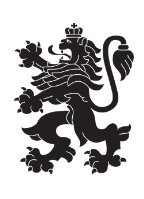 Министерство на земеделието, храните и горитеОбластна дирекция „Земеделие“ – гр.ПазарджикЗ   А   П   О   В   Е   Д№ РД-04-223/ 30.09.2021 г.СВЕТЛА ПЕТКОВА – директор на областна дирекция „Земеделие” гр. Пазарджик, след като разгледах, обсъдих и оцених доказателствения материал по административната преписка за землището на с. Виноградец , община Септември, област Пазарджик, за стопанската 2021– 2022 г., а именно: заповед № РД 07-38/04.08.2021 г., по чл. 37в, ал. 1 ЗСПЗЗ, за създаване на комисия, доклада на комисията и приложените към него: служебно разпределение, проекта на картата за разпределение на масивите за ползване в землището, проекта на регистър към картата, които са неразделна част от служебното разпределение, както и всички останали документи по преписката,  за да се произнеса установих от фактическа и правна страна следното:І. ФАКТИЧЕСКА СТРАНА1) Заповедта на директора на областна дирекция „Земеделие” гр. Пазарджик № РД - 07-38/04.08.2021 г., с която е създадена комисията за землището на с. Виноградец,  община Септември област Пазарджик, е издадена до 05.08.2021 г., съгласно разпоредбата на чл. 37в, ал. 1 ЗСПЗЗ.2) Изготвен е доклад на комисията.Докладът съдържа всички необходими реквизити и данни, съгласно чл. 37в, ал. 4 ЗСПЗЗ и чл. 72в, ал. 1 – 4 ППЗСПЗЗ.Към доклада на комисията по чл. 37в, ал. 1 ЗСПЗЗ са приложени служебното разпределение, проектът на картата на масивите за ползване в землището и проектът на регистър към нея.3) В предвидения от закона срок от комисията е изготвено служебно разпределение на масивите за ползване в землището, което отговаря на изискванията на чл. 37в, ал. 3 и ал. 4 ЗСПЗЗ и чл. 74, ал. 1 – 4 ППЗСПЗЗ.Неразделна част от служебното разпределение са проектът на картата за разпределение на масивите за ползване в землището и регистърът към нея, който съдържа всички необходими и съществени данни, съгласно чл. 74, ал. 1 – 4 ППЗСПЗЗ.ІІ. ПРАВНА СТРАНАПроцедурата по сключване на споразумение между ползвателите/собствениците на земеделски земи (имоти), съответно за служебно разпределение на имотите в масивите за ползване в съответното землище, има законната цел за насърчаване на уедрено ползване на земеделските земи и създаване на масиви, ясно изразена в чл. чл. 37б и 37в ЗСПЗЗ, съответно чл.чл. 69 – 76 ППЗСПЗЗ.По своята правна същност процедурата за създаване на масиви за ползване в землището за съответната стопанска година е един смесен, динамичен и последователно осъществяващ се фактически състав. Споразумението между участниците е гражданскоправният юридически факт, а докладът на комисията, служебното разпределение на масивите за ползване и заповедта на директора на областната дирекция „Земеделие”, са административноправните юридически факти.Всички елементи на смесения фактически състав са осъществени, като са спазени изискванията на закона, конкретно посочени във фактическата част на заповедта.С оглед изложените фактически и правни доводи, на основание чл. 37в, ал. 4, ал. 5, ал. 6 и ал. 7 от ЗСПЗЗ, във връзка с чл. 75а, ал. 1, т. 1-3, ал. 2 от ППЗСПЗЗ,Р А З П О Р Е Д И Х:Въз основа на ДОКЛАДА на комисията:ОДОБРЯВАМ служебното разпределение на имотите по чл. 37в, ал. 3 ЗСПЗЗ, включително и за имотите по чл. 37в, ал. 3, т. 2 ЗСПЗЗ, с което са разпределени масивите за ползване в землището на село Виноградец , община Септември, област Пазарджик, за стопанската година 2021 -2022 година, считано от 01.10.2021 г. до 01.10.2022 г.ОДОБРЯВАМ картата на разпределените масиви за ползване в посоченото землище, както и регистърът към нея, които са ОКОНЧАТЕЛНИ за стопанската година, считано от 01.10.2021 г. до 01.10.2022 г.Заповедта, заедно с окончателните карта на масивите за ползване и регистър, да се обяви в кметство  село Виноградец  и в сградата на общинската служба по земеделие гр. Септември, както и да се публикува на интернет страницата на община Септември и областна дирекция „Земеделие” гр. Пазарджик, в срок от 7 дни от нейното издаване.Ползвател на земеделски земи, на който със заповедта са определени за ползване за стопанската 2021 – 2022 г., земите по чл. 37в, ал. 3, т. 2 от ЗСПЗЗ, е ДЛЪЖЕН да внесе по банкова сметка, с IBAN BG34UBBS80023300251210  и BIC UBBSBGSF, на областна дирекция „Земеделие” гр. Пазарджик, паричната сума в размер на определеното средно годишно рентно плащане за землището, в срок ДО ТРИ МЕСЕЦА от публикуването на настоящата заповед. Сумите са депозитни и се изплащат от областна дирекция „Земеделие” гр. Пазарджик на провоимащите лица, в срок от 10 (десет) години.За ползвателите, които не са заплатили в горния срок паричните суми за ползваните земи по чл. 37в, ал. 3, т 2 ЗСПЗЗ, съгласно настоящата заповед, директорът на областна дирекция „Земеделие” издава заповед за заплащане на трикратния размер на средното годишно рентно плащане за землището. В седемдневен срок от получаването на заповедта ползвателите превеждат паричните суми по сметка на областна дирекция „Земеделие” гр. Пазарджик.Заповедта може да се обжалва в 14 дневен срок, считано от обявяването/публикуването й, чрез областна дирекция „Земеделие” гр. Пазарджик, по реда предвиден в АПК – по административен пред министъра на земеделието и храните и/или съдебен ред пред Районен съд гр. Пазарджик.Обжалването на заповедта не спира нейното изпълнение.
Светла Петкова (Директор)
29.09.2021г. 18:17ч.
ОДЗ-Пазарджик


Електронният подпис се намира в отделен файл с название signature.txt.p7s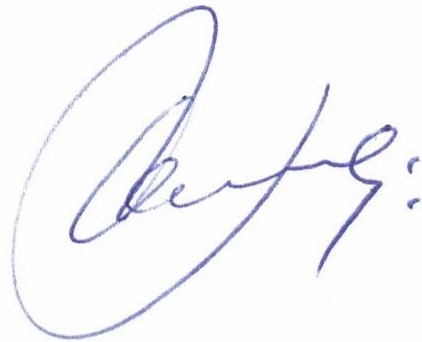 ПРИЛОЖЕНИЕОПИС НА РАЗПРЕДЕЛЕНИТЕ МАСИВИ ЗА ПОЛЗВАНЕ И ВКЛЮЧЕНИТЕ В ТЯХ ИМОТИза стопанската 2021/2022 годиназа землището на с. Виноградец, ЕКАТТЕ 11154, община Септември, област Пазарджик.проект на разпределение, одобрен със заповед № .................../................... г. на директора на Областна дирекция "Земеделие" - гр. ПазарджикПолзвателМасив №Имот с регистрирано правно основаниеИмот с регистрирано правно основаниеИмот по чл. 37в, ал. 3, т. 2 от ЗСПЗЗИмот по чл. 37в, ал. 3, т. 2 от ЗСПЗЗИмот по чл. 37в, ал. 3, т. 2 от ЗСПЗЗСобственикПолзвателМасив №№Площ дка№Площ дкаДължимо рентно плащане в лв.СобственикБОЙКО ИВАНОВ КРУШАРОВ12330.38.999ВАИБОЙКО ИВАНОВ КРУШАРОВ12330.135.640ЗИДБОЙКО ИВАНОВ КРУШАРОВ12330.263.984ЛСДБОЙКО ИВАНОВ КРУШАРОВ12330.43.975ВПС и др.БОЙКО ИВАНОВ КРУШАРОВ12330.193.500СТКБОЙКО ИВАНОВ КРУШАРОВ12330.212.820КСК и др.БОЙКО ИВАНОВ КРУШАРОВ12330.332.785КАВБОЙКО ИВАНОВ КРУШАРОВ12330.62.256АККБОЙКО ИВАНОВ КРУШАРОВ12330.172.154ГМКБОЙКО ИВАНОВ КРУШАРОВ12330.231.984ДЕМЕТРА 2004 ООДБОЙКО ИВАНОВ КРУШАРОВ12330.321.888ССТБОЙКО ИВАНОВ КРУШАРОВ12330.51.786КИКБОЙКО ИВАНОВ КРУШАРОВ12330.11.776ДЕМЕТРА 2004 ООДБОЙКО ИВАНОВ КРУШАРОВ12330.181.677ТМКБОЙКО ИВАНОВ КРУШАРОВ12330.101.50333.07ЦЗП и др.БОЙКО ИВАНОВ КРУШАРОВ12330.201.439РДРБОЙКО ИВАНОВ КРУШАРОВ12330.161.409КДКБОЙКО ИВАНОВ КРУШАРОВ12330.221.316ИВКБОЙКО ИВАНОВ КРУШАРОВ12330.121.19526.29ПСДБОЙКО ИВАНОВ КРУШАРОВ12330.241.009АМББОЙКО ИВАНОВ КРУШАРОВ12330.110.940ДЕМЕТРА 2004 ООДБОЙКО ИВАНОВ КРУШАРОВ12330.80.94020.68ГИТБОЙКО ИВАНОВ КРУШАРОВ12330.20.940ДЕМЕТРА 2004 ООДБОЙКО ИВАНОВ КРУШАРОВ12330.70.939ГАЯ АГРО ООДБОЙКО ИВАНОВ КРУШАРОВ12330.250.910ВЛДБОЙКО ИВАНОВ КРУШАРОВ12330.280.890ДПКБОЙКО ИВАНОВ КРУШАРОВ12330.150.858ГАЯ АГРО ООДБОЙКО ИВАНОВ КРУШАРОВ12330.270.830АГБ и др.БОЙКО ИВАНОВ КРУШАРОВ12330.310.79517.49ВЙКБОЙКО ИВАНОВ КРУШАРОВ12330.300.752ВМЧБОЙКО ИВАНОВ КРУШАРОВ12330.140.470ИИЛБОЙКО ИВАНОВ КРУШАРОВ27235.2621.400ЙАСБОЙКО ИВАНОВ КРУШАРОВ27235.124.977109.50ПДКБОЙКО ИВАНОВ КРУШАРОВ27235.984.37496.23АВТОКЪЩИ ЕООДБОЙКО ИВАНОВ КРУШАРОВ27235.973.28072.15АВТОКЪЩИ ЕООДБОЙКО ИВАНОВ КРУШАРОВ27235.962.80761.75АВТОКЪЩИ ЕООДБОЙКО ИВАНОВ КРУШАРОВ27235.182.657ТСП и др.БОЙКО ИВАНОВ КРУШАРОВ27235.132.112НХДБОЙКО ИВАНОВ КРУШАРОВ27235.171.860ААЦБОЙКО ИВАНОВ КРУШАРОВ27235.161.703БИББОЙКО ИВАНОВ КРУШАРОВ27235.141.310СЛДБОЙКО ИВАНОВ КРУШАРОВ27235.251.07323.61ПСББОЙКО ИВАНОВ КРУШАРОВ27235.150.99421.86АЛКБОЙКО ИВАНОВ КРУШАРОВ27235.190.1824.00КЕКБОЙКО ИВАНОВ КРУШАРОВ27235.240.1803.95АМЛБОЙКО ИВАНОВ КРУШАРОВ28235.443.39674.71АВТОКЪЩИ ЕООДБОЙКО ИВАНОВ КРУШАРОВ28235.422.798ДПДБОЙКО ИВАНОВ КРУШАРОВ28235.402.00944.20БАББОЙКО ИВАНОВ КРУШАРОВ28235.391.82240.07ИДМБОЙКО ИВАНОВ КРУШАРОВ28235.431.569КАПБОЙКО ИВАНОВ КРУШАРОВ28235.411.39630.72ААББОЙКО ИВАНОВ КРУШАРОВ28235.371.32529.16ЛИН и др.БОЙКО ИВАНОВ КРУШАРОВ28235.380.97321.40ИИЦБОЙКО ИВАНОВ КРУШАРОВ39211.424.413БИЧБОЙКО ИВАНОВ КРУШАРОВ39211.394.370БГ АГРОПРОЕКТ ЕООДБОЙКО ИВАНОВ КРУШАРОВ39211.414.187БМТБОЙКО ИВАНОВ КРУШАРОВ39211.342.23849.23СВНБОЙКО ИВАНОВ КРУШАРОВ39211.382.106КИДБОЙКО ИВАНОВ КРУШАРОВ39211.471.97443.43ИПД и др.БОЙКО ИВАНОВ КРУШАРОВ39211.461.88041.36КСГБОЙКО ИВАНОВ КРУШАРОВ39211.351.84840.66ЛМДБОЙКО ИВАНОВ КРУШАРОВ39211.361.83940.46ТМДБОЙКО ИВАНОВ КРУШАРОВ39211.451.69237.22ДПГБОЙКО ИВАНОВ КРУШАРОВ39211.401.290ИАДБОЙКО ИВАНОВ КРУШАРОВ39211.481.221СБК и др.БОЙКО ИВАНОВ КРУШАРОВ39211.440.921АГГБОЙКО ИВАНОВ КРУШАРОВ39211.430.908ИГГБОЙКО ИВАНОВ КРУШАРОВ39211.490.2375.22ИКДБОЙКО ИВАНОВ КРУШАРОВ44235.745.492ДЕМЕТРА 2004 ООДБОЙКО ИВАНОВ КРУШАРОВ44235.493.83384.33АКГБОЙКО ИВАНОВ КРУШАРОВ44235.733.760ЛПББОЙКО ИВАНОВ КРУШАРОВ44235.523.45576.02ЛИН и др.БОЙКО ИВАНОВ КРУШАРОВ44235.513.336ГДВБОЙКО ИВАНОВ КРУШАРОВ44235.712.750АВТОКЪЩИ ЕООДБОЙКО ИВАНОВ КРУШАРОВ44235.782.71159.63АВТОКЪЩИ ЕООДБОЙКО ИВАНОВ КРУШАРОВ44235.482.60557.31АВТОКЪЩИ ЕООДБОЙКО ИВАНОВ КРУШАРОВ44235.702.452АМББОЙКО ИВАНОВ КРУШАРОВ44235.471.36530.03МАЦБОЙКО ИВАНОВ КРУШАРОВ44235.501.35429.79ССК и др.БОЙКО ИВАНОВ КРУШАРОВ44235.761.18626.09НИЦБОЙКО ИВАНОВ КРУШАРОВ44235.721.037235.721.03622.80АДК и др.БОЙКО ИВАНОВ КРУШАРОВ44235.770.76516.83АИЦБОЙКО ИВАНОВ КРУШАРОВ44235.750.62813.81ППБ и др.БОЙКО ИВАНОВ КРУШАРОВ64231.69.480МАСБОЙКО ИВАНОВ КРУШАРОВ64231.79.268ХАСБОЙКО ИВАНОВ КРУШАРОВ64231.254.240АГСБОЙКО ИВАНОВ КРУШАРОВ64231.261.692ВПДБОЙКО ИВАНОВ КРУШАРОВ64231.51.67636.87СБНБОЙКО ИВАНОВ КРУШАРОВ64231.40.926ВЛДБОЙКО ИВАНОВ КРУШАРОВ64231.30.77116.97НАЧБОЙКО ИВАНОВ КРУШАРОВ64231.20.56612.46НРТБОЙКО ИВАНОВ КРУШАРОВ68144.148.077КЕЛБОЙКО ИВАНОВ КРУШАРОВ68144.186.273138.00СГЛ и др.БОЙКО ИВАНОВ КРУШАРОВ68144.166.008132.18СГГБОЙКО ИВАНОВ КРУШАРОВ68144.134.41397.08СГПБОЙКО ИВАНОВ КРУШАРОВ68144.194.13390.93ВИЧБОЙКО ИВАНОВ КРУШАРОВ68144.153.68981.15ЙАКБОЙКО ИВАНОВ КРУШАРОВ68144.203.45676.03МБС и др.БОЙКО ИВАНОВ КРУШАРОВ68144.172.23349.13АКГБОЙКО ИВАНОВ КРУШАРОВ68144.121.93742.61НАКБОЙКО ИВАНОВ КРУШАРОВ9269.405.191САНБОЙКО ИВАНОВ КРУШАРОВ9269.344.421ИГПБОЙКО ИВАНОВ КРУШАРОВ9269.474.198ПИВБОЙКО ИВАНОВ КРУШАРОВ9269.383.74182.30ЛГДБОЙКО ИВАНОВ КРУШАРОВ9269.353.58978.96ИГДБОЙКО ИВАНОВ КРУШАРОВ9269.503.196МДДБОЙКО ИВАНОВ КРУШАРОВ9269.512.797ГДПБОЙКО ИВАНОВ КРУШАРОВ9269.522.69959.38КБПБОЙКО ИВАНОВ КРУШАРОВ9269.492.36652.05ЛИСБОЙКО ИВАНОВ КРУШАРОВ9269.1062.05545.21ТБП и др.БОЙКО ИВАНОВ КРУШАРОВ9269.532.004ИБПБОЙКО ИВАНОВ КРУШАРОВ9269.371.79239.41ГАШ и др.БОЙКО ИВАНОВ КРУШАРОВ9369.425.980131.55ДНББОЙКО ИВАНОВ КРУШАРОВ9369.434.01988.41ВИПБОЙКО ИВАНОВ КРУШАРОВ9369.453.049ВГМБОЙКО ИВАНОВ КРУШАРОВ9369.442.23649.20АСАБОЙКО ИВАНОВ КРУШАРОВ131330.964.827106.18ИДСБОЙКО ИВАНОВ КРУШАРОВ131330.1002.54756.03ИДЛБОЙКО ИВАНОВ КРУШАРОВ131330.982.161НХДБОЙКО ИВАНОВ КРУШАРОВ131330.991.880ХБДБОЙКО ИВАНОВ КРУШАРОВ131330.971.878ЮКВБОЙКО ИВАНОВ КРУШАРОВ131330.891.486ИСТБОЙКО ИВАНОВ КРУШАРОВ131330.900.940ДЕМЕТРА 2004 ООДБОЙКО ИВАНОВ КРУШАРОВ131330.1010.712БИДБОЙКО ИВАНОВ КРУШАРОВ131330.940.56412.41САШБОЙКО ИВАНОВ КРУШАРОВ131330.910.470МНТБОЙКО ИВАНОВ КРУШАРОВ131330.920.47010.34ИАРБОЙКО ИВАНОВ КРУШАРОВ131330.950.4048.89АСАБОЙКО ИВАНОВ КРУШАРОВ131330.930.3768.27ДАВБОЙКО ИВАНОВ КРУШАРОВ131330.1020.2084.58ИПКБОЙКО ИВАНОВ КРУШАРОВ132330.593.831СПСБОЙКО ИВАНОВ КРУШАРОВ132330.602.820ДААБОЙКО ИВАНОВ КРУШАРОВ132330.621.879АИКБОЙКО ИВАНОВ КРУШАРОВ132330.631.42131.25ББЕБОЙКО ИВАНОВ КРУШАРОВ132330.671.39430.66КИКБОЙКО ИВАНОВ КРУШАРОВ132330.610.940СГПБОЙКО ИВАНОВ КРУШАРОВ132330.650.65814.48ЙБЛБОЙКО ИВАНОВ КРУШАРОВ132330.660.658ГБЛБОЙКО ИВАНОВ КРУШАРОВ132330.640.65814.48СБЗБОЙКО ИВАНОВ КРУШАРОВ134330.461.974МАББОЙКО ИВАНОВ КРУШАРОВ134330.371.880КИКБОЙКО ИВАНОВ КРУШАРОВ134330.451.87941.34БВПБОЙКО ИВАНОВ КРУШАРОВ134330.341.633ВКДБОЙКО ИВАНОВ КРУШАРОВ134330.471.10324.27БСТБОЙКО ИВАНОВ КРУШАРОВ134330.431.033ЛСЛБОЙКО ИВАНОВ КРУШАРОВ134330.350.940КЕЛБОЙКО ИВАНОВ КРУШАРОВ134330.360.94020.68ДБПБОЙКО ИВАНОВ КРУШАРОВ134330.440.940АЙМБОЙКО ИВАНОВ КРУШАРОВ134330.410.84618.61ИСЛБОЙКО ИВАНОВ КРУШАРОВ134330.420.65814.48ПСЛБОЙКО ИВАНОВ КРУШАРОВ134330.390.65214.34ЛСКБОЙКО ИВАНОВ КРУШАРОВ134330.400.56412.41АВПБОЙКО ИВАНОВ КРУШАРОВ134330.380.476ПСКБОЙКО ИВАНОВ КРУШАРОВ163235.315.359ЕМББОЙКО ИВАНОВ КРУШАРОВ163235.284.863106.98АВТОКЪЩИ ЕООДБОЙКО ИВАНОВ КРУШАРОВ163235.343.289САДБОЙКО ИВАНОВ КРУШАРОВ163235.292.640235.292.64158.09КСК и др.БОЙКО ИВАНОВ КРУШАРОВ163235.322.627РПНБОЙКО ИВАНОВ КРУШАРОВ163235.331.05323.17ССЦБОЙКО ИВАНОВ КРУШАРОВ164235.352.418АСДБОЙКО ИВАНОВ КРУШАРОВ188211.5211.585ЕДМБОЙКО ИВАНОВ КРУШАРОВ188211.534.693МАСБОЙКО ИВАНОВ КРУШАРОВ188211.512.165ЛНШБОЙКО ИВАНОВ КРУШАРОВ200235.957.901173.82ХДФБОЙКО ИВАНОВ КРУШАРОВ200235.797.440ВЕНЖОР АГРО ООДБОЙКО ИВАНОВ КРУШАРОВ200235.935.671ЕДМБОЙКО ИВАНОВ КРУШАРОВ200235.804.23093.06АВТОКЪЩИ ЕООДБОЙКО ИВАНОВ КРУШАРОВ200235.943.528ЛНШБОЙКО ИВАНОВ КРУШАРОВ200235.903.05767.25ГГКБОЙКО ИВАНОВ КРУШАРОВ200235.920.91620.16ГПТБОЙКО ИВАНОВ КРУШАРОВ200235.820.86419.01БАКБОЙКО ИВАНОВ КРУШАРОВ29330.731.315НСТБОЙКО ИВАНОВ КРУШАРОВ29330.751.000НПШБОЙКО ИВАНОВ КРУШАРОВ29330.710.940ААЦБОЙКО ИВАНОВ КРУШАРОВ29330.690.940ДЕМЕТРА 2004 ООДБОЙКО ИВАНОВ КРУШАРОВ29330.720.94020.68КИМ и др.БОЙКО ИВАНОВ КРУШАРОВ29330.700.940ДЕМЕТРА 2004 ООДБОЙКО ИВАНОВ КРУШАРОВ29330.740.50011.00ММПБОЙКО ИВАНОВ КРУШАРОВ29330.680.4219.26ИПЛ и др.БОЙКО ИВАНОВ КРУШАРОВ30330.782.813ЛПББОЙКО ИВАНОВ КРУШАРОВ30330.792.358БГСБОЙКО ИВАНОВ КРУШАРОВ30330.771.125АБДБОЙКО ИВАНОВ КРУШАРОВ31330.804.231ЛКДБОЙКО ИВАНОВ КРУШАРОВ31330.832.981БИББОЙКО ИВАНОВ КРУШАРОВ31330.811.027ИСРБОЙКО ИВАНОВ КРУШАРОВ31330.820.82818.22МГЛОБЩО за ползвателя (дка)289.726175.8793869.33ВАСИЛ СТОЯНОВ ГУЩЕРОВ2151.112.369ГАА и др.ВАСИЛ СТОЯНОВ ГУЩЕРОВ6520.512.328271.21ИГДВАСИЛ СТОЯНОВ ГУЩЕРОВ6520.336.776ЛАДВАСИЛ СТОЯНОВ ГУЩЕРОВ6520.146.600РАК и др.ВАСИЛ СТОЯНОВ ГУЩЕРОВ6520.326.474142.43НДМ и др.ВАСИЛ СТОЯНОВ ГУЩЕРОВ6520.345.483120.64КИШВАСИЛ СТОЯНОВ ГУЩЕРОВ6520.304.36496.01НМСВАСИЛ СТОЯНОВ ГУЩЕРОВ6520.314.09990.17НМСВАСИЛ СТОЯНОВ ГУЩЕРОВ6520.352.71459.71ХДФВАСИЛ СТОЯНОВ ГУЩЕРОВ6750.495.564ПРОТЕКТ ИН ООДВАСИЛ СТОЯНОВ ГУЩЕРОВ6750.434.001БИТ и др.ВАСИЛ СТОЯНОВ ГУЩЕРОВ6750.583.947АПДВАСИЛ СТОЯНОВ ГУЩЕРОВ6750.643.890БТТВАСИЛ СТОЯНОВ ГУЩЕРОВ6750.353.85484.79ПСДВАСИЛ СТОЯНОВ ГУЩЕРОВ6750.573.747ВЛГВАСИЛ СТОЯНОВ ГУЩЕРОВ6750.413.68981.16ГДБВАСИЛ СТОЯНОВ ГУЩЕРОВ6750.423.45576.01НБЧВАСИЛ СТОЯНОВ ГУЩЕРОВ6750.453.113ЛВБВАСИЛ СТОЯНОВ ГУЩЕРОВ6750.343.10268.24КСТВАСИЛ СТОЯНОВ ГУЩЕРОВ6750.653.05367.16ОСНОВНО УЧИЛИЩЕ ГЕОРГИ БЕНКОВСКИВАСИЛ СТОЯНОВ ГУЩЕРОВ6750.593.00866.18СБПВАСИЛ СТОЯНОВ ГУЩЕРОВ6750.263.008ПАЛВАСИЛ СТОЯНОВ ГУЩЕРОВ6750.622.960ДАВВАСИЛ СТОЯНОВ ГУЩЕРОВ6750.612.93664.59ГМКВАСИЛ СТОЯНОВ ГУЩЕРОВ6750.672.621ДЕМЕТРА 2004 ООДВАСИЛ СТОЯНОВ ГУЩЕРОВ6750.332.444ВЛДВАСИЛ СТОЯНОВ ГУЩЕРОВ6750.442.398ЙИСВАСИЛ СТОЯНОВ ГУЩЕРОВ6750.292.35051.70МПКВАСИЛ СТОЯНОВ ГУЩЕРОВ6750.362.33951.46ИДМВАСИЛ СТОЯНОВ ГУЩЕРОВ6750.502.15547.40ТСТВАСИЛ СТОЯНОВ ГУЩЕРОВ6750.281.97543.45ИАСВАСИЛ СТОЯНОВ ГУЩЕРОВ6750.381.97450.382.61657.55ЛНШВАСИЛ СТОЯНОВ ГУЩЕРОВ6750.391.952ПГДВАСИЛ СТОЯНОВ ГУЩЕРОВ6750.601.93642.59КККВАСИЛ СТОЯНОВ ГУЩЕРОВ6750.551.877ВЕНЖОР АГРО ООДВАСИЛ СТОЯНОВ ГУЩЕРОВ6750.311.800ИКДВАСИЛ СТОЯНОВ ГУЩЕРОВ6750.471.746ГИЦВАСИЛ СТОЯНОВ ГУЩЕРОВ6750.661.734ССГВАСИЛ СТОЯНОВ ГУЩЕРОВ6750.321.721ГТТВАСИЛ СТОЯНОВ ГУЩЕРОВ6750.301.693ИГПВАСИЛ СТОЯНОВ ГУЩЕРОВ6750.461.668ВБШВАСИЛ СТОЯНОВ ГУЩЕРОВ6750.401.665СЦБВАСИЛ СТОЯНОВ ГУЩЕРОВ6750.561.50133.02КТЧВАСИЛ СТОЯНОВ ГУЩЕРОВ6750.371.11924.62ГИГ и др.ВАСИЛ СТОЯНОВ ГУЩЕРОВ6750.541.115АСЦВАСИЛ СТОЯНОВ ГУЩЕРОВ6750.481.00622.12ИДСВАСИЛ СТОЯНОВ ГУЩЕРОВ9168.375.640АСДВАСИЛ СТОЯНОВ ГУЩЕРОВ9168.393.760КГЗВАСИЛ СТОЯНОВ ГУЩЕРОВ9168.33.71581.72ТИБ и др.ВАСИЛ СТОЯНОВ ГУЩЕРОВ9168.203.674ИИЧВАСИЛ СТОЯНОВ ГУЩЕРОВ9168.383.423РНБ и др.ВАСИЛ СТОЯНОВ ГУЩЕРОВ9168.423.411ДЕМЕТРА 2004 ООД и др.ВАСИЛ СТОЯНОВ ГУЩЕРОВ9168.182.81561.93АНДВАСИЛ СТОЯНОВ ГУЩЕРОВ9168.72.809АССВАСИЛ СТОЯНОВ ГУЩЕРОВ9168.172.785БСЧВАСИЛ СТОЯНОВ ГУЩЕРОВ9168.282.663ЙБЛВАСИЛ СТОЯНОВ ГУЩЕРОВ9168.272.663ГБЛВАСИЛ СТОЯНОВ ГУЩЕРОВ9168.152.435ИГПВАСИЛ СТОЯНОВ ГУЩЕРОВ9168.302.241ПИПВАСИЛ СТОЯНОВ ГУЩЕРОВ9168.222.166ДАДВАСИЛ СТОЯНОВ ГУЩЕРОВ9168.232.11646.56АНДВАСИЛ СТОЯНОВ ГУЩЕРОВ9168.42.11346.48ТГЦВАСИЛ СТОЯНОВ ГУЩЕРОВ9168.332.07345.61ВСЦВАСИЛ СТОЯНОВ ГУЩЕРОВ9168.342.028ЦСТВАСИЛ СТОЯНОВ ГУЩЕРОВ9168.311.936АИЦВАСИЛ СТОЯНОВ ГУЩЕРОВ9168.901.80539.71ЦАП и др.ВАСИЛ СТОЯНОВ ГУЩЕРОВ9168.361.78739.31ЗПНВАСИЛ СТОЯНОВ ГУЩЕРОВ9168.321.76038.72НИЦВАСИЛ СТОЯНОВ ГУЩЕРОВ9168.161.68937.16ВКДВАСИЛ СТОЯНОВ ГУЩЕРОВ9168.211.63936.07ГСЛВАСИЛ СТОЯНОВ ГУЩЕРОВ9168.251.41031.02ИРШВАСИЛ СТОЯНОВ ГУЩЕРОВ9168.241.38330.42ГАКВАСИЛ СТОЯНОВ ГУЩЕРОВ9168.261.33129.28СДАВАСИЛ СТОЯНОВ ГУЩЕРОВ9168.121.312ЗИДВАСИЛ СТОЯНОВ ГУЩЕРОВ9168.351.23227.10АИТВАСИЛ СТОЯНОВ ГУЩЕРОВ9168.101.186ММПВАСИЛ СТОЯНОВ ГУЩЕРОВ9168.191.10324.26ДАБВАСИЛ СТОЯНОВ ГУЩЕРОВ9168.81.07623.66КГЦВАСИЛ СТОЯНОВ ГУЩЕРОВ9168.141.023СКД и др.ВАСИЛ СТОЯНОВ ГУЩЕРОВ9168.90.99221.83КИК и др.ВАСИЛ СТОЯНОВ ГУЩЕРОВ9168.410.989ЙАБВАСИЛ СТОЯНОВ ГУЩЕРОВ9168.10.63914.06ЛГДВАСИЛ СТОЯНОВ ГУЩЕРОВ185105.375.906129.93ЛАДВАСИЛ СТОЯНОВ ГУЩЕРОВ185105.424.23093.06ЛГК и др.ВАСИЛ СТОЯНОВ ГУЩЕРОВ185105.743.74482.37ВЕНЖОР АГРО ООДВАСИЛ СТОЯНОВ ГУЩЕРОВ185105.313.33773.41АСТВАСИЛ СТОЯНОВ ГУЩЕРОВ185105.723.31272.86СГС и др.ВАСИЛ СТОЯНОВ ГУЩЕРОВ185105.733.30172.63ИСКВАСИЛ СТОЯНОВ ГУЩЕРОВ185105.472.63257.90ИХБВАСИЛ СТОЯНОВ ГУЩЕРОВ185105.352.43453.55ИХБВАСИЛ СТОЯНОВ ГУЩЕРОВ185105.382.38552.47СПТВАСИЛ СТОЯНОВ ГУЩЕРОВ185105.392.163ЛВБВАСИЛ СТОЯНОВ ГУЩЕРОВ185105.342.14847.26НГТВАСИЛ СТОЯНОВ ГУЩЕРОВ185105.432.13847.04СЙКВАСИЛ СТОЯНОВ ГУЩЕРОВ185105.321.87941.34СИШВАСИЛ СТОЯНОВ ГУЩЕРОВ185105.481.78639.29НСТВАСИЛ СТОЯНОВ ГУЩЕРОВ185105.411.78639.29ДСПВАСИЛ СТОЯНОВ ГУЩЕРОВ185105.401.222ДПГВАСИЛ СТОЯНОВ ГУЩЕРОВ185105.441.12724.79ИИЧВАСИЛ СТОЯНОВ ГУЩЕРОВ19620.243.254АБК и др.ВАСИЛ СТОЯНОВ ГУЩЕРОВ24250.236.863150.99БСЧВАСИЛ СТОЯНОВ ГУЩЕРОВ24250.225.323117.11ГДБВАСИЛ СТОЯНОВ ГУЩЕРОВ24250.195.062ЛГНВАСИЛ СТОЯНОВ ГУЩЕРОВ24250.175.029АИБВАСИЛ СТОЯНОВ ГУЩЕРОВ24250.124.24693.41ИНДВАСИЛ СТОЯНОВ ГУЩЕРОВ24250.154.205МСК и др.ВАСИЛ СТОЯНОВ ГУЩЕРОВ24250.114.04989.08ИИМВАСИЛ СТОЯНОВ ГУЩЕРОВ24250.133.991ВПШВАСИЛ СТОЯНОВ ГУЩЕРОВ24250.253.408АЛГВАСИЛ СТОЯНОВ ГУЩЕРОВ24250.93.330ПХГ и др.ВАСИЛ СТОЯНОВ ГУЩЕРОВ24250.183.000ЛСДВАСИЛ СТОЯНОВ ГУЩЕРОВ24250.82.78861.33БИВВАСИЛ СТОЯНОВ ГУЩЕРОВ24250.162.191ПВКВАСИЛ СТОЯНОВ ГУЩЕРОВ24250.202.163ИАРВАСИЛ СТОЯНОВ ГУЩЕРОВ24250.212.03844.84ЙАДВАСИЛ СТОЯНОВ ГУЩЕРОВ24250.140.853ЛДБВАСИЛ СТОЯНОВ ГУЩЕРОВ24550.16.672ИАЧВАСИЛ СТОЯНОВ ГУЩЕРОВ24550.55.483БГ АГРОПРОЕКТ ЕООДВАСИЛ СТОЯНОВ ГУЩЕРОВ24550.34.700103.40ГИЧВАСИЛ СТОЯНОВ ГУЩЕРОВ24550.44.039ДТТВАСИЛ СТОЯНОВ ГУЩЕРОВ24550.23.00250.20.0210.46ЙПЦВАСИЛ СТОЯНОВ ГУЩЕРОВ24650.82.12146.65БИВВАСИЛ СТОЯНОВ ГУЩЕРОВ24650.251.583АЛГВАСИЛ СТОЯНОВ ГУЩЕРОВ620.173.554ГВЛВАСИЛ СТОЯНОВ ГУЩЕРОВ620.161.79539.49ВБЛВАСИЛ СТОЯНОВ ГУЩЕРОВ820.196.153ИВЛОБЩО за ползвателя (дка)198.885182.3224011.08ГАЯ АГРО ООД7323.3713.630ВАИГАЯ АГРО ООД7323.3612.691ИПЧГАЯ АГРО ООД7323.16.580ИАЦГАЯ АГРО ООД7323.405.640ГАЯ АГРО ООДГАЯ АГРО ООД7323.384.794МКБГАЯ АГРО ООД7323.34.357ГАЯ АГРО ООДГАЯ АГРО ООД7323.414.324ГАЯ АГРО ООДГАЯ АГРО ООД7323.153.697АСПГАЯ АГРО ООД7323.443.527СТКГАЯ АГРО ООД7323.433.290ЛОТОС ИМОТИ ООДГАЯ АГРО ООД7323.393.120ССКГАЯ АГРО ООД7323.102.726ИДТГАЯ АГРО ООД7323.42.35151.72ВСМГАЯ АГРО ООД7323.112.256ЯАПГАЯ АГРО ООД7323.122.06845.50КАКГАЯ АГРО ООД7323.81.880КИКГАЯ АГРО ООД7323.21.879ДЕМЕТРА 2004 ООДГАЯ АГРО ООД7323.421.63135.88ГАЯ АГРО ООДГАЯ АГРО ООД7323.141.598ВДТГАЯ АГРО ООД7323.131.03422.75ССТГАЯ АГРО ООД7323.71.00022.00АЛКГАЯ АГРО ООД7323.91.000ГПДГАЯ АГРО ООД7323.61.000ГАЯ АГРО ООДГАЯ АГРО ООД7323.51.00022.00ХЛКГАЯ АГРО ООД7323.160.99921.98ОСНОВНО УЧИЛИЩЕ ГЕОРГИ БЕНКОВСКИГАЯ АГРО ООД9326.87.349ВНИГАЯ АГРО ООД9326.115.513ПВЦГАЯ АГРО ООД9326.74.980ПЛТГАЯ АГРО ООД9326.34.643102.15ГДБГАЯ АГРО ООД9326.414.018НГРГАЯ АГРО ООД9326.433.963ХИБГАЯ АГРО ООД9326.13.234ААЦГАЯ АГРО ООД9326.63.000ВИПГАЯ АГРО ООД9326.22.820ДББГАЯ АГРО ООД9326.422.802ЛОТОС ИМОТИ ООДГАЯ АГРО ООД9326.102.72059.84ИХБГАЯ АГРО ООД9326.402.545ПСПГАЯ АГРО ООД9326.442.14047.07ММПГАЯ АГРО ООД9326.492.115326.491.01422.31ВАВГАЯ АГРО ООД9326.51.880БГС и др.ГАЯ АГРО ООД9326.91.84940.68ИБСГАЯ АГРО ООД9326.501.729ГАЯ АГРО ООДГАЯ АГРО ООД9326.461.69037.18ЙАКГАЯ АГРО ООД9326.531.21926.81НБТГАЯ АГРО ООД9326.481.00522.12ЙАКГАЯ АГРО ООД9326.41.000ДЕМЕТРА 2004 ООДГАЯ АГРО ООД9326.520.94220.73ЙАМГАЯ АГРО ООД9326.510.93220.51БИВГАЯ АГРО ООД9326.450.85118.72НМЧГАЯ АГРО ООД10333.6262.750ИНЕРТНИ МАТЕРИАЛИ ООДГАЯ АГРО ООД11325.437.442ДЕМЕТРА 2004 ООДГАЯ АГРО ООД11325.575.977ЛОТОС ИМОТИ ООДГАЯ АГРО ООД11325.755.138ПАНГАЯ АГРО ООД11325.745.137НАНГАЯ АГРО ООД11325.455.054111.20САКГАЯ АГРО ООД11325.554.900АПКГАЯ АГРО ООД11325.543.547ЙЛЦГАЯ АГРО ООД11325.593.513ССДГАЯ АГРО ООД11325.733.313ВАС и др.ГАЯ АГРО ООД11325.443.162СГМГАЯ АГРО ООД11325.532.74760.43ВСМГАЯ АГРО ООД11325.612.44653.81ККСГАЯ АГРО ООД11325.622.270ДЕМЕТРА 2004 ООДГАЯ АГРО ООД11325.561.898МДЧГАЯ АГРО ООД11325.491.64136.09ЗВНГАЯ АГРО ООД11325.521.60635.33БГДГАЯ АГРО ООД11325.581.50333.07АСГГАЯ АГРО ООД11325.481.340АПАГАЯ АГРО ООД11325.601.259СХДГАЯ АГРО ООД13333.145.154ЛНШГАЯ АГРО ООД13333.152.110333.151.04523.00ЕИТГАЯ АГРО ООД13333.121.27828.13ИБМГАЯ АГРО ООД13333.110.563ДЕМЕТРА 2004 ООДГАЯ АГРО ООД13333.100.528ВПБГАЯ АГРО ООД13333.160.478СЛП и др.ГАЯ АГРО ООД13333.130.4119.04ЙДДГАЯ АГРО ООД13333.90.174ВНРГАЯ АГРО ООД14332.699.400АНГГАЯ АГРО ООД14333.347.049АИШГАЯ АГРО ООД14333.285.452ВЕНЖОР АГРО ООДГАЯ АГРО ООД14332.673.513ГСДГАЯ АГРО ООД14333.333.291ДЕМЕТРА 2004 ООД и др.ГАЯ АГРО ООД14332.683.196ГАЯ АГРО ООДГАЯ АГРО ООД14333.372.820ИБПГАЯ АГРО ООД14333.302.489ИКДГАЯ АГРО ООД14333.362.350КБП и др.ГАЯ АГРО ООД14333.352.349ЛАБГАЯ АГРО ООД14333.382.000СИПГАЯ АГРО ООД14333.391.880ДЕМЕТРА 2004 ООДГАЯ АГРО ООД14333.401.796ВАЛГАЯ АГРО ООД14333.421.692ММПГАЯ АГРО ООД14333.311.45532.01МАТГАЯ АГРО ООД14333.441.410ГДПГАЯ АГРО ООД14333.431.40931.00КНС и др.ГАЯ АГРО ООД14333.411.40430.88ГИПГАЯ АГРО ООД14333.290.94120.70ИБГГАЯ АГРО ООД14333.320.760ККЛГАЯ АГРО ООД14333.620.421ИНЕРТНИ МАТЕРИАЛИ ООДГАЯ АГРО ООД14332.660.123332.664.655102.41ЗПН и др.ГАЯ АГРО ООД16333.6237.840ИНЕРТНИ МАТЕРИАЛИ ООДГАЯ АГРО ООД17322.14.427ПРЕСЕН ПЛОД ЕООДГАЯ АГРО ООД17322.53.75982.70ТМКГАЯ АГРО ООД17322.113.746СПСГАЯ АГРО ООД17322.63.383КГДГАЯ АГРО ООД17322.92.820СКД и др.ГАЯ АГРО ООД17322.72.473БГК и др.ГАЯ АГРО ООД17322.101.75538.61ГНДГАЯ АГРО ООД17322.81.537АСЦГАЯ АГРО ООД17322.21.410ПРЕСЕН ПЛОД ЕООДГАЯ АГРО ООД17322.41.231СМК и др.ГАЯ АГРО ООД17322.31.01222.26ЗПНГАЯ АГРО ООД18321.74.366ИХГГАЯ АГРО ООД18321.13.760БСЕГАЯ АГРО ООД18321.33.102ПРЕСЕН ПЛОД ЕООДГАЯ АГРО ООД18321.62.068ЛПТГАЯ АГРО ООД18321.51.410МЙТГАЯ АГРО ООД18321.41.409ППТГАЯ АГРО ООД18321.21.296ТПМ и др.ГАЯ АГРО ООД22280.1416.389140.57СЛБГАЯ АГРО ООД22280.1335.310280.1330.80717.75СПВГАЯ АГРО ООД22280.1234.581100.78САШГАЯ АГРО ООД22280.1223.82984.24НСШГАЯ АГРО ООД22280.1403.79183.40ТМТГАЯ АГРО ООД22280.1493.61379.49СИК и др.ГАЯ АГРО ООД22280.1323.598ГЦЗГАЯ АГРО ООД22280.1273.29072.38ШАТО КАЛУГЕРОВОЕООДГАЯ АГРО ООД22280.1363.132ИКДГАЯ АГРО ООД22280.1433.12868.81БАШГАЯ АГРО ООД22280.1453.11668.56ДББГАЯ АГРО ООД22280.1393.062ГНТГАЯ АГРО ООД22280.1383.053СББ и др.ГАЯ АГРО ООД22280.2803.000НДМГАЯ АГРО ООД22280.1372.98265.60КЛБГАЯ АГРО ООД22280.2812.92264.28КНЗГАЯ АГРО ООД22280.1522.906ДЕМЕТРА 2004 ООДГАЯ АГРО ООД22280.1342.80061.61ААПГАЯ АГРО ООД22280.1252.79461.47ДДСГАЯ АГРО ООД22280.1462.663ИГДГАЯ АГРО ООД22280.1242.632ВИПГАЯ АГРО ООД22280.1482.541БАКГАЯ АГРО ООД22280.1302.44453.77БСЧГАЯ АГРО ООД22280.1291.88141.38АИЦГАЯ АГРО ООД22280.1261.88041.36АКЛГАЯ АГРО ООД22280.1441.83140.28СНМГАЯ АГРО ООД22280.1471.81339.88ДНДГАЯ АГРО ООД22280.1281.504ОМЕГА АГРО ИНВЕСТ ЕООДГАЯ АГРО ООД22280.1501.450ТСБГАЯ АГРО ООД22280.1211.410МИДГАЯ АГРО ООД22280.1350.95621.04СНКГАЯ АГРО ООД22280.1420.91820.19СОУ ХРИСТО СМИРНЕНСКИГАЯ АГРО ООД22280.1190.49810.95СОУ ХРИСТО СМИРНЕНСКИГАЯ АГРО ООД26291.837.463164.19ИПВГАЯ АГРО ООД26291.844.701МАМГАЯ АГРО ООД26291.894.282БИЛГАЯ АГРО ООД26291.854.08489.85ЗТДГАЯ АГРО ООД26291.1033.581ААГГАЯ АГРО ООД26291.873.573СТПГАЯ АГРО ООД26291.773.457СНТГАЯ АГРО ООД26291.913.38474.44ЛСКГАЯ АГРО ООД26291.823.23371.13ПСКГАЯ АГРО ООД26291.973.070ГАШГАЯ АГРО ООД26291.882.924ОМЕГА АГРО ИНВЕСТ ЕООДГАЯ АГРО ООД26291.902.904ГНДГАЯ АГРО ООД26291.1042.653НПД и др.ГАЯ АГРО ООД26291.802.56456.40ААДГАЯ АГРО ООД26291.962.349АСБГАЯ АГРО ООД26291.1002.29450.47ЦПЧ и др.ГАЯ АГРО ООД26291.1012.20348.47СПВГАЯ АГРО ООД26291.1021.91842.19ЙПГГАЯ АГРО ООД26291.941.87741.30ИВКГАЯ АГРО ООД26291.861.86140.95ВСМГАЯ АГРО ООД26291.931.85940.89БГДГАЯ АГРО ООД26291.921.829МЛЗГАЯ АГРО ООД26291.981.770ГЛДГАЯ АГРО ООД26291.791.71137.64ПАУГАЯ АГРО ООД26291.951.597БИЦГАЯ АГРО ООД26291.781.25027.50ААКГАЯ АГРО ООД26291.1181.11024.43ИВЦГАЯ АГРО ООД26291.1051.04322.94НПД и др.ГАЯ АГРО ООД26291.810.84218.53БГМГАЯ АГРО ООД26291.990.74816.45СОУ ХРИСТО СМИРНЕНСКИГАЯ АГРО ООД26291.1170.1242.73ОСНОВНО УЧИЛИЩЕ ГЕОРГИ БЕНКОВСКИГАЯ АГРО ООД3351.397.380ГСДГАЯ АГРО ООД3351.326.986153.69ИМКГАЯ АГРО ООД3351.356.615ЛАПГАЯ АГРО ООД3351.385.406118.93ПДКГАЯ АГРО ООД3351.305.283116.23СГГГАЯ АГРО ООД3351.434.550ВИЧГАЯ АГРО ООД3351.443.908ГЗАГАЯ АГРО ООД3351.313.739МДСГАЯ АГРО ООД3351.363.00066.00КСГГАЯ АГРО ООД3351.452.78661.29ИПДГАЯ АГРО ООД3351.262.560КИДГАЯ АГРО ООД3351.372.48654.69ОСНОВНО УЧИЛИЩЕ ГЕОРГИ БЕНКОВСКИГАЯ АГРО ООД3351.342.21048.62ПАКГАЯ АГРО ООД3351.461.92542.35ИСАГАЯ АГРО ООД3351.251.880ЙАСГАЯ АГРО ООД3351.281.87041.14ССАГАЯ АГРО ООД3351.481.831НГРГАЯ АГРО ООД3351.241.69137.20ГАИГАЯ АГРО ООД3351.421.59735.13СХБГАЯ АГРО ООД3351.411.41031.02КХБГАЯ АГРО ООД3351.471.29228.42ХГВГАЯ АГРО ООД3351.401.12724.79ГИБГАЯ АГРО ООД35101.3711.254247.58ОСНОВНО УЧИЛИЩЕ ГЕОРГИ БЕНКОВСКИГАЯ АГРО ООД35101.466.580ДЕМЕТРА 2004 ООДГАЯ АГРО ООД35101.205.575122.66ПДКГАЯ АГРО ООД35101.265.558ЗТКГАЯ АГРО ООД35101.494.861106.93АГГГАЯ АГРО ООД35101.354.643102.15ПДИГАЯ АГРО ООД35101.164.11990.61ОСНОВНО УЧИЛИЩЕ ГЕОРГИ БЕНКОВСКИГАЯ АГРО ООД35101.413.89785.73МТКГАЯ АГРО ООД35101.383.77483.03ИСТГАЯ АГРО ООД35101.283.76082.72ДЛГГАЯ АГРО ООД35101.273.37874.31КИПГАЯ АГРО ООД35101.43.27171.96КАВГАЯ АГРО ООД35101.243.26971.91ЙПБГАЯ АГРО ООД35101.473.253ДГДГАЯ АГРО ООД35101.443.230ТМКГАЯ АГРО ООД35101.173.089ЛСДГАЯ АГРО ООД35101.313.007ВГПГАЯ АГРО ООД35101.393.00166.02ГНДГАЯ АГРО ООД35101.153.000ИАСГАЯ АГРО ООД35101.303.000АИБГАЯ АГРО ООД35101.192.99965.98ГБКГАЯ АГРО ООД35101.102.97365.41ГПШГАЯ АГРО ООД35101.222.96265.17ГКСГАЯ АГРО ООД35101.542.931ДЕМЕТРА 2004 ООДГАЯ АГРО ООД35101.532.927НЙТГАЯ АГРО ООД35101.522.924ШАТО КАЛУГЕРОВОЕООДГАЯ АГРО ООД35101.212.90963.99ГМПГАЯ АГРО ООД35101.342.870ЛПЕГАЯ АГРО ООД35101.452.820ГПЛГАЯ АГРО ООД35101.232.689ЙИТГАЯ АГРО ООД35101.502.63557.97ТМКГАЯ АГРО ООД35101.82.63257.90СНДГАЯ АГРО ООД35101.252.278ДНДГАЯ АГРО ООД35101.142.102КВБ и др.ГАЯ АГРО ООД35101.132.06845.50ДАКГАЯ АГРО ООД35101.421.880ФПХГАЯ АГРО ООД35101.51.880АПКГАЯ АГРО ООД35101.401.87941.34ТГЦГАЯ АГРО ООД35101.321.610ДПГГАЯ АГРО ООД35101.431.57134.56ГААГАЯ АГРО ООД35101.331.420МИБГАЯ АГРО ООД35101.481.35729.86ЙГТГАЯ АГРО ООД35101.121.22226.88ДВЦГАЯ АГРО ООД35101.31.00822.17ССЗГАЯ АГРО ООД35101.61.00122.02ЛЙТГАЯ АГРО ООД35101.111.00022.00ВПШГАЯ АГРО ООД35101.71.00022.00СИГГАЯ АГРО ООД35101.510.91520.14АИКГАЯ АГРО ООД35101.580.272101.580.3317.29ГБШГАЯ АГРО ООД36100.294.092СТПГАЯ АГРО ООД36100.983.119СПТГАЯ АГРО ООД36100.972.453ОМЕГА АГРО ИНВЕСТ ЕООДГАЯ АГРО ООД36100.1002.35151.72ЛГБГАЯ АГРО ООД36100.991.03522.77ГСБГАЯ АГРО ООД36100.300.991КБНГАЯ АГРО ООД36100.310.57012.54ПАБГАЯ АГРО ООД36100.960.3868.49НПКГАЯ АГРО ООД37100.88.213АПСГАЯ АГРО ООД37100.176.766148.85ТДПГАЯ АГРО ООД37100.115.495120.89СГТГАЯ АГРО ООД37100.184.35495.79НИПГАЯ АГРО ООД37100.393.80183.62ДТКГАЯ АГРО ООД37100.73.750АССГАЯ АГРО ООД37100.463.137ЕММГАЯ АГРО ООД37100.473.009ЕММГАЯ АГРО ООД37100.413.001ИЛД и др.ГАЯ АГРО ООД37100.403.00066.00МГПГАЯ АГРО ООД37100.12.227АММГАЯ АГРО ООД37100.422.07245.58СДКГАЯ АГРО ООД37100.562.068СВСГАЯ АГРО ООД37100.451.91742.17ВСКГАЯ АГРО ООД37100.51.87941.34ТМТГАЯ АГРО ООД37100.431.856ИВКГАЯ АГРО ООД37100.601.81639.96ГЙАГАЯ АГРО ООД37100.481.79839.56ЙГИГАЯ АГРО ООД37100.521.786ИТНГАЯ АГРО ООД37100.61.69337.25ИБСГАЯ АГРО ООД37100.21.692ЮКВГАЯ АГРО ООД37100.501.692АЙНГАЯ АГРО ООД37100.541.69237.22АИЦГАЯ АГРО ООД37100.511.691ГЙНГАЯ АГРО ООД37100.491.504ЛГНГАЯ АГРО ООД37100.41.22126.86БАТГАЯ АГРО ООД37100.161.18326.04ДГЦГАЯ АГРО ООД37100.31.12724.80КАТГАЯ АГРО ООД37100.141.02122.46ССБГАЯ АГРО ООД37100.531.00122.02ИБЦГАЯ АГРО ООД37100.571.000АЛКГАЯ АГРО ООД37100.551.000БГК и др.ГАЯ АГРО ООД37100.580.98021.57КИКГАЯ АГРО ООД37100.150.789ДЕМЕТРА 2004 ООДГАЯ АГРО ООД37100.440.71815.79АИКГАЯ АГРО ООД37100.590.67014.74ГЙАГАЯ АГРО ООД38105.45.725125.94МДКГАЯ АГРО ООД38105.84.700103.40САБГАЯ АГРО ООД38105.204.700103.40СИШГАЯ АГРО ООД38105.63.83384.33ВСШГАЯ АГРО ООД38105.33.752НПКГАЯ АГРО ООД38105.153.03966.86ИГС и др.ГАЯ АГРО ООД38105.22.80661.73ЕИЛГАЯ АГРО ООД38105.142.631МЛГГАЯ АГРО ООД38105.102.55256.14АХЛГАЯ АГРО ООД38105.72.46354.19МДДГАЯ АГРО ООД38105.112.29550.49БАБГАЯ АГРО ООД38105.192.25649.63ИИГГАЯ АГРО ООД38105.121.59835.16ЦСТГАЯ АГРО ООД38105.231.50433.09МАТГАЯ АГРО ООД38105.221.40530.90МИТ и др.ГАЯ АГРО ООД38105.281.39730.72ОСНОВНО УЧИЛИЩЕ ГЕОРГИ БЕНКОВСКИГАЯ АГРО ООД38105.211.39230.62ИАЧГАЯ АГРО ООД38105.261.35029.69МСАГАЯ АГРО ООД38105.171.22326.91ГНШГАЯ АГРО ООД38105.181.127АПРГАЯ АГРО ООД38105.291.08323.83ЮКВГАЯ АГРО ООД38105.161.00022.00ГНШГАЯ АГРО ООД38105.270.98921.76ХАЛГАЯ АГРО ООД38105.130.93920.66ЦСТГАЯ АГРО ООД50111.795.419119.22ГСПГАЯ АГРО ООД50111.1125.124112.74АСАГАЯ АГРО ООД50111.1104.700НГГГАЯ АГРО ООД50111.1034.640ИПКГАЯ АГРО ООД50111.894.215ЛБВГАЯ АГРО ООД50111.783.47876.52ИГПГАЯ АГРО ООД50111.833.07167.57ТМТГАЯ АГРО ООД50111.1042.44553.79ЗПНГАЯ АГРО ООД50111.872.18047.96ССКГАЯ АГРО ООД50111.1092.155ПВКГАЯ АГРО ООД50111.861.812ГАШГАЯ АГРО ООД50111.841.781МСД и др.ГАЯ АГРО ООД50111.801.581ЕГПГАЯ АГРО ООД50111.1131.503КНПГАЯ АГРО ООД50111.1081.49332.85КАКГАЯ АГРО ООД50111.881.346ГТТГАЯ АГРО ООД50111.1051.09824.16МИВГАЯ АГРО ООД50111.1110.99721.93ИИМГАЯ АГРО ООД50111.1070.95621.03КХНГАЯ АГРО ООД50111.770.338111.770.1232.71ИВДГАЯ АГРО ООД59262.112.248ИГГГАЯ АГРО ООД59262.81.84340.54ЗПНГАЯ АГРО ООД59262.121.720ЕБПГАЯ АГРО ООД59262.51.57234.58КТМГАЯ АГРО ООД59262.141.390ББВГАЯ АГРО ООД59262.41.31528.93ВСМГАЯ АГРО ООД59262.31.301КАВГАЯ АГРО ООД59262.130.992КБП и др.ГАЯ АГРО ООД59262.100.99121.79ИБСГАЯ АГРО ООД59262.70.97321.40ЮКВГАЯ АГРО ООД59262.60.967КДКГАЯ АГРО ООД59262.90.81117.84ЛРТГАЯ АГРО ООД60105.593.03866.84НАБГАЯ АГРО ООД60105.602.888ВТК и др.ГАЯ АГРО ООД60105.571.11624.55НИНГАЯ АГРО ООД60105.560.4399.65ИИМГАЯ АГРО ООД76211.204.17191.77ВИСГАЯ АГРО ООД76211.192.054СНКГАЯ АГРО ООД76211.241.786ГИН и др.ГАЯ АГРО ООД76211.231.72037.85НИНГАЯ АГРО ООД76211.261.43531.57ИГНГАЯ АГРО ООД76211.291.41031.02ЦАДГАЯ АГРО ООД76211.301.376КАНГАЯ АГРО ООД76211.270.82718.20СИМГАЯ АГРО ООД76211.280.54912.08ДХГГАЯ АГРО ООД83269.14.15391.37ДМБГАЯ АГРО ООД83269.52.999ДЕМЕТРА 2004 ООДГАЯ АГРО ООД83269.42.99765.93ДПЧГАЯ АГРО ООД83269.32.92264.28АПКГАЯ АГРО ООД83269.62.90463.88АБМГАЯ АГРО ООД83269.72.81461.91МСАГАЯ АГРО ООД83269.21.13124.89ТКАГАЯ АГРО ООД83269.91.06623.44ДСТГАЯ АГРО ООД83269.80.98521.67ДСТГАЯ АГРО ООД100323.488.431ВНИГАЯ АГРО ООД100323.455.660ГЙНГАЯ АГРО ООД100323.554.891ГСДГАЯ АГРО ООД100323.543.826ГМЛГАЯ АГРО ООД100323.503.08967.95БСТГАЯ АГРО ООД100323.613.021ЙТЧГАЯ АГРО ООД100323.572.815АИБГАЯ АГРО ООД100323.582.509ЛПТГАЯ АГРО ООД100323.492.356СТПГАЯ АГРО ООД100323.512.270ЛОТОС ИМОТИ ООДГАЯ АГРО ООД100323.522.154ИБТГАЯ АГРО ООД100323.532.13747.02НДКГАЯ АГРО ООД100323.562.07445.62ЙГКГАЯ АГРО ООД100323.601.866ДТЧГАЯ АГРО ООД100323.591.74438.36НХДГАЯ АГРО ООД100323.461.72938.05ИВКГАЯ АГРО ООД100323.651.72938.04АДТГАЯ АГРО ООД100323.471.727ПРЕСЕН ПЛОД ЕООДГАЯ АГРО ООД100323.621.65836.48ДГКГАЯ АГРО ООД100323.641.364ДЕМЕТРА 2004 ООДГАЯ АГРО ООД100323.631.248МИДГАЯ АГРО ООД100323.661.15125.31ДЛМГАЯ АГРО ООД101325.204.317ДЕМЕТРА 2004 ООДГАЯ АГРО ООД101325.212.942ААЙГАЯ АГРО ООД101325.192.674ЛОТОС ИМОТИ ООДГАЯ АГРО ООД101325.172.66158.55СМБГАЯ АГРО ООД101325.181.72938.03ЙЛТГАЯ АГРО ООД102325.144.050ДЕМЕТРА 2004 ООДГАЯ АГРО ООД102325.162.53155.68ГБКГАЯ АГРО ООД102325.151.879САЯГАЯ АГРО ООД102325.121.259ДАБГАЯ АГРО ООД102325.130.65814.48НССГАЯ АГРО ООД102325.110.579АСБ и др.ГАЯ АГРО ООД104325.51.35729.85МСКГАЯ АГРО ООД104325.61.05823.29ГББГАЯ АГРО ООД104325.70.940КЙКГАЯ АГРО ООД104325.80.927ЛНБГАЯ АГРО ООД104325.20.47010.34ВНБГАЯ АГРО ООД104325.10.4299.44АНПГАЯ АГРО ООД104325.40.4219.26ИПБГАЯ АГРО ООД104325.30.3768.27ДСТГАЯ АГРО ООД107323.312.529СЛПГАЯ АГРО ООД111326.176.370140.14КАДГАЯ АГРО ООД111326.364.607ПГЦГАЯ АГРО ООД111326.333.984ПРЕСЕН ПЛОД ЕООДГАЯ АГРО ООД111326.223.979ССТ и др.ГАЯ АГРО ООД111326.293.648АГТГАЯ АГРО ООД111326.343.615АПБГАЯ АГРО ООД111326.183.451АГЦГАЯ АГРО ООД111326.242.914ГДПГАЯ АГРО ООД111326.162.86463.00БПКГАЯ АГРО ООД111326.352.782ДНДГАЯ АГРО ООД111326.312.37352.20ВИДГАЯ АГРО ООД111326.381.946ВЛДГАЯ АГРО ООД111326.281.86841.09АМШГАЯ АГРО ООД111326.201.848ГТРГАЯ АГРО ООД111326.151.84840.66МИГГАЯ АГРО ООД111326.321.813ГАЯ АГРО ООДГАЯ АГРО ООД111326.190.924326.190.92420.33ДЕМЕТРА 2004 ООД и др.ГАЯ АГРО ООД111326.370.916ДПСГАЯ АГРО ООД114331.219.395206.69ХАСГАЯ АГРО ООД114331.234.698ДЕМЕТРА 2004 ООДГАЯ АГРО ООД114331.223.759МАСГАЯ АГРО ООД114331.1153.148ВТД и др.ГАЯ АГРО ООД115331.986.231ЛНШГАЯ АГРО ООД115331.995.528331.990.46010.11ЕИТГАЯ АГРО ООД115331.1004.438ЛИБ и др.ГАЯ АГРО ООД115331.1033.560АДДГАЯ АГРО ООД115331.962.95965.10ИБСГАЯ АГРО ООД115331.1052.937ГЛДГАЯ АГРО ООД115331.1012.656ЛОТОС ИМОТИ ООДГАЯ АГРО ООД115331.952.633МДДГАЯ АГРО ООД115331.1022.264ВЛДГАЯ АГРО ООД115331.941.88041.36ВПДГАЯ АГРО ООД115331.1041.842ГАШГАЯ АГРО ООД115331.921.691КМДГАЯ АГРО ООД115331.971.44031.69ГБСГАЯ АГРО ООД115331.931.41031.02СПБГАЯ АГРО ООД115331.1071.361ЛОТОС ИМОТИ ООДГАЯ АГРО ООД115331.911.128КМДГАЯ АГРО ООД115331.1080.91020.02ПДКГАЯ АГРО ООД115331.1090.457ГАЯ АГРО ООДГАЯ АГРО ООД115331.1060.45610.03ПАКГАЯ АГРО ООД115331.1100.4479.83АЛКГАЯ АГРО ООД115331.1110.3457.59ХЛКГАЯ АГРО ООД116331.259.247ГИТГАЯ АГРО ООД116331.294.170ГАЯ АГРО ООДГАЯ АГРО ООД116331.362.538ЛОТОС ИМОТИ ООДГАЯ АГРО ООД116331.412.538МЛГГАЯ АГРО ООД116331.262.35051.70ЗБНГАЯ АГРО ООД116331.382.16247.56НАЯГАЯ АГРО ООД116331.282.06245.36АНДГАЯ АГРО ООД116331.331.598ГАЯ АГРО ООДГАЯ АГРО ООД116331.351.597ЛОТОС ИМОТИ ООДГАЯ АГРО ООД116331.341.503ГАЯ АГРО ООДГАЯ АГРО ООД116331.301.503КНПГАЯ АГРО ООД116331.271.315ДЕМЕТРА 2004 ООДГАЯ АГРО ООД116331.321.127331.320.3768.27ЕНБ и др.ГАЯ АГРО ООД116331.310.940ТЕПГАЯ АГРО ООД116331.400.752ЛГГГАЯ АГРО ООД116331.370.75216.54НМКГАЯ АГРО ООД116331.390.65814.48КАГГАЯ АГРО ООД117331.906.298ВГС и др.ГАЯ АГРО ООД117331.1143.44875.86СИНГАЯ АГРО ООД117331.1133.44875.86СИНГАЯ АГРО ООД117331.823.384ДЕМЕТРА 2004 ООДГАЯ АГРО ООД117331.893.196ИСМГАЯ АГРО ООД117331.833.008ЛОТОС ИМОТИ ООДГАЯ АГРО ООД117331.872.820ССИГАЯ АГРО ООД117331.851.598ГАЯ АГРО ООДГАЯ АГРО ООД117331.880.940ЛОТОС ИМОТИ ООДГАЯ АГРО ООД117331.860.752ВЙТГАЯ АГРО ООД117331.840.75216.54ИРТГАЯ АГРО ООД118331.424.790105.39КГСГАЯ АГРО ООД118331.524.042БВИГАЯ АГРО ООД118331.492.820ГАЯ АГРО ООДГАЯ АГРО ООД118331.532.349ВРЦГАЯ АГРО ООД118331.471.939ЕГГГАЯ АГРО ООД118331.550.94120.70ГНДГАЯ АГРО ООД118331.560.940ЛИН и др.ГАЯ АГРО ООД118331.440.940ГИРГАЯ АГРО ООД118331.430.940ТИЦГАЯ АГРО ООД118331.510.93920.66ЛСБГАЯ АГРО ООД118331.500.939СПТГАЯ АГРО ООД118331.480.752ГАЯ АГРО ООДГАЯ АГРО ООД118331.540.75216.54ИНДГАЯ АГРО ООД118331.460.658ИГГГАЯ АГРО ООД118331.450.658АИЛГАЯ АГРО ООД119331.634.600101.20ИГКГАЯ АГРО ООД119331.691.97543.45ДВГГАЯ АГРО ООД119331.701.50433.09БИКГАЯ АГРО ООД119331.621.487СБКГАЯ АГРО ООД119331.661.222СХБГАЯ АГРО ООД119331.671.22226.88КХБГАЯ АГРО ООД119331.651.22226.88ИХБГАЯ АГРО ООД119331.641.034ДЕМЕТРА 2004 ООДГАЯ АГРО ООД119331.680.940ДЕМЕТРА 2004 ООДГАЯ АГРО ООД120333.24.753104.56ИГКГАЯ АГРО ООД120333.32.591ВГС и др.ГАЯ АГРО ООД120333.41.20526.51ГАМГАЯ АГРО ООД120333.51.066МКЗГАЯ АГРО ООД120333.60.54511.98БПМГАЯ АГРО ООД120333.70.370СГБГАЯ АГРО ООД121331.583.854ААГГАЯ АГРО ООД122331.603.760СКБГАЯ АГРО ООД125331.741.250КГЗГАЯ АГРО ООД127325.415.737СБГГАЯ АГРО ООД127325.423.38274.39СЛБГАЯ АГРО ООД127325.401.830ТСБГАЯ АГРО ООД127325.391.75138.52ЦВБГАЯ АГРО ООД129325.342.025ДЛДГАЯ АГРО ООД129325.331.83340.32АДДГАЯ АГРО ООД129325.311.455ДПГГАЯ АГРО ООД129325.321.278ЛВБГАЯ АГРО ООД129325.351.000ВЛДГАЯ АГРО ООД137332.827.986ГАЯ АГРО ООДГАЯ АГРО ООД137332.814.793ГАЯ АГРО ООДГАЯ АГРО ООД137332.42.74460.36СДНГАЯ АГРО ООД137332.22.141ГАЯ АГРО ООДГАЯ АГРО ООД137332.81.279ИГНГАЯ АГРО ООД137332.60.615ГИН и др.ГАЯ АГРО ООД137332.70.606НИНГАЯ АГРО ООД137332.50.534ИГНГАЯ АГРО ООД137332.100.496ЛПТГАЯ АГРО ООД137332.90.3968.72БЛК и др.ГАЯ АГРО ООД138332.4018.114ЕДМГАЯ АГРО ООД138332.414.41897.20АВЛГАЯ АГРО ООД138332.430.84618.61ПСЛГАЯ АГРО ООД138332.420.65814.48ААПГАЯ АГРО ООД138332.440.2826.20СТШГАЯ АГРО ООД139333.243.384ИККГАЯ АГРО ООД139333.223.07067.54ПМПГАЯ АГРО ООД139333.233.00066.00БПТГАЯ АГРО ООД139333.472.638ИИБГАЯ АГРО ООД139333.532.273ИТШГАЯ АГРО ООД139333.252.256ВГШГАЯ АГРО ООД139333.261.881ТПМГАЯ АГРО ООД139333.541.74338.34СИБГАЯ АГРО ООД139333.181.730РСШГАЯ АГРО ООД139333.481.404ИТРГАЯ АГРО ООД139333.491.39230.63ГАЯ АГРО ООД и др.ГАЯ АГРО ООД139333.211.00122.02ЛИТГАЯ АГРО ООД139333.200.94020.68ЯБПГАЯ АГРО ООД139333.190.846МСЛГАЯ АГРО ООД139333.510.803ДТПГАЯ АГРО ООД139333.500.75616.63ВПМГАЯ АГРО ООД139333.520.699333.520.48310.64ЛИБГАЯ АГРО ООД139333.550.426ЛОТОС ИМОТИ ООДГАЯ АГРО ООД139333.560.1052.30СПБГАЯ АГРО ООД141332.2715.039ДЕМЕТРА 2004 ООДГАЯ АГРО ООД141332.268.681СТПГАЯ АГРО ООД141332.241.973МАМГАЯ АГРО ООД141332.250.94020.68КСЧГАЯ АГРО ООД142332.546.091ЛАДГАЯ АГРО ООД142332.551.572ДЕМЕТРА 2004 ООДГАЯ АГРО ООД142332.561.305МСДГАЯ АГРО ООД144332.590.940ДЕМЕТРА 2004 ООДГАЯ АГРО ООД144332.600.387ДЕМЕТРА 2004 ООДГАЯ АГРО ООД144332.610.3828.40ААПГАЯ АГРО ООД146322.185.907ИГДГАЯ АГРО ООД146322.123.290СВСГАЯ АГРО ООД146322.132.726МВЦГАЯ АГРО ООД146322.152.53855.84ПДГГАЯ АГРО ООД146322.202.280ПРЕСЕН ПЛОД ЕООДГАЯ АГРО ООД146322.192.256ПРЕСЕН ПЛОД ЕООДГАЯ АГРО ООД146322.142.21048.62РАА и др.ГАЯ АГРО ООД146322.211.410БИЛГАЯ АГРО ООД146322.161.010ПРЕСЕН ПЛОД ЕООДГАЯ АГРО ООД149280.797.207НДМГАЯ АГРО ООД149280.815.452119.94ЛНШГАЯ АГРО ООД149280.885.300116.60ИДСГАЯ АГРО ООД149280.805.265ЛАДГАЯ АГРО ООД149280.825.263ЕИТГАЯ АГРО ООД149280.944.700103.40ИНДГАЯ АГРО ООД149280.924.699103.38БПТГАЯ АГРО ООД149280.873.61779.57ИГИГАЯ АГРО ООД149280.953.27372.01АМПГАЯ АГРО ООД149280.893.109ДЕМЕТРА 2004 ООДГАЯ АГРО ООД149280.933.00066.00КНДГАЯ АГРО ООД149280.912.654ДЕМЕТРА 2004 ООД и др.ГАЯ АГРО ООД149280.902.60457.29ИПВГАЯ АГРО ООД149280.851.99543.89НТТГАЯ АГРО ООД149280.961.88041.36ГББГАЯ АГРО ООД149280.861.44931.88ИПДГАЯ АГРО ООД149280.841.41131.04ИИТГАЯ АГРО ООД149280.991.185МАМГАЯ АГРО ООД149280.971.00022.00НИПГАЯ АГРО ООД149280.981.00022.00ИИПГАЯ АГРО ООД150280.633.46876.29СИШГАЯ АГРО ООД150280.623.34073.48ИНВГАЯ АГРО ООД150280.593.000ХАКГАЯ АГРО ООД150280.642.23349.14СДНГАЯ АГРО ООД150280.611.88041.36ЙКПГАЯ АГРО ООД150280.601.81840.00АММГАЯ АГРО ООД150280.581.40230.85ИТПГАЯ АГРО ООД150280.570.82618.17АВТГАЯ АГРО ООД155291.537.520165.44КСЗГАЯ АГРО ООД155291.572.820АИКГАЯ АГРО ООД155291.52.460ВАПГАЯ АГРО ООД155291.152.34951.69НИВГАЯ АГРО ООД155291.552.25549.61НДБГАЯ АГРО ООД155291.112.10846.37СОУ ХРИСТО СМИРНЕНСКИГАЯ АГРО ООД155291.161.880ХИБГАЯ АГРО ООД155291.91.847ИГБГАЯ АГРО ООД155291.41.76338.79ГПТГАЯ АГРО ООД155291.71.75538.60БИПГАЯ АГРО ООД155291.481.68437.05СИТГАЯ АГРО ООД155291.131.62335.72ГИЧГАЯ АГРО ООД155291.511.410ОМЕГА АГРО ИНВЕСТ ЕООДГАЯ АГРО ООД155291.491.41031.02ГДБГАЯ АГРО ООД155291.541.316АИЧГАЯ АГРО ООД155291.471.31628.95ДБКГАЯ АГРО ООД155291.171.22326.91ПГИГАЯ АГРО ООД155291.621.22226.88КСК и др.ГАЯ АГРО ООД155291.181.22126.86АПИГАЯ АГРО ООД155291.101.05523.20ЗАКГАЯ АГРО ООД155291.610.94120.70АМБГАЯ АГРО ООД155291.520.94020.68СГЗГАЯ АГРО ООД155291.580.94020.68ИГКГАЯ АГРО ООД155291.560.94020.68СГПГАЯ АГРО ООД155291.590.94020.68СИКГАЯ АГРО ООД155291.30.902ХБКГАЯ АГРО ООД155291.120.87819.31КИКГАЯ АГРО ООД155291.80.87219.19КДСГАЯ АГРО ООД155291.60.85918.89ХЛКГАЯ АГРО ООД155291.600.75116.52ЙАКГАЯ АГРО ООД155291.140.75016.51ГМКГАЯ АГРО ООД156291.373.76082.72ЙМКГАЯ АГРО ООД156291.333.64780.23НИПГАЯ АГРО ООД156291.383.477ЛАПГАЯ АГРО ООД156291.363.29072.38ИДТГАЯ АГРО ООД156291.712.76060.72МИТГАЯ АГРО ООД156291.692.714ДЕМЕТРА 2004 ООДГАЯ АГРО ООД156291.722.52055.44КСТГАЯ АГРО ООД156291.702.33051.26ДСТГАЯ АГРО ООД156291.682.260АПРГАЯ АГРО ООД156291.411.880ЛПБГАЯ АГРО ООД156291.431.88041.36ГИКГАЯ АГРО ООД156291.391.31628.95КТКГАЯ АГРО ООД156291.751.127АСЦГАЯ АГРО ООД156291.731.00822.18ХКХГАЯ АГРО ООД156291.760.940ВЕНЖОР АГРО ООДГАЯ АГРО ООД156291.350.94020.68ЦАХГАЯ АГРО ООД156291.740.94020.68СГКГАЯ АГРО ООД156291.400.940СЛБГАЯ АГРО ООД156291.340.94020.68ДВЦГАЯ АГРО ООД157291.285.979131.53ПИЛГАЯ АГРО ООД157291.304.953108.97ДИПГАЯ АГРО ООД157291.273.124ДЕМЕТРА 2004 ООДГАЯ АГРО ООД157291.262.71359.68ТИКГАЯ АГРО ООД157291.252.48254.61СЕДГАЯ АГРО ООД157291.292.125ВГШГАЯ АГРО ООД157291.311.539КБП и др.ГАЯ АГРО ООД157291.240.91820.19ААИГАЯ АГРО ООД159291.452.350СЛЗГАЯ АГРО ООД159291.461.974ЙКПГАЯ АГРО ООД159291.641.05023.10АХДГАЯ АГРО ООД161291.11.064ДЕСПИНА 17  ЕООДГАЯ АГРО ООД178101.13.656101.10.1252.75ЛИН и др.ГАЯ АГРО ООД178101.21.77539.05ЙКПГАЯ АГРО ООД178101.30.1242.72ССЗГАЯ АГРО ООД180100.847.138157.03ААПГАЯ АГРО ООД180100.1054.745ОМЕГА АГРО ИНВЕСТ ЕООДГАЯ АГРО ООД180100.834.736104.19СИБГАЯ АГРО ООД180100.744.717АМЧГАЯ АГРО ООД180100.894.12090.64АААГАЯ АГРО ООД180100.864.109ЦГТ и др.ГАЯ АГРО ООД180100.1044.00088.00НБЛГАЯ АГРО ООД180100.853.755ЙКДГАЯ АГРО ООД180100.343.666ДЕМЕТРА 2004 ООДГАЯ АГРО ООД180100.923.596ДЕМЕТРА 2004 ООДГАЯ АГРО ООД180100.723.195ГАЯ АГРО ООДГАЯ АГРО ООД180100.783.00066.00БГСГАЯ АГРО ООД180100.373.00066.00ИНДГАЯ АГРО ООД180100.883.00066.00ГАКГАЯ АГРО ООД180100.772.999ДЕМЕТРА 2004 ООДГАЯ АГРО ООД180100.942.87963.35КИТГАЯ АГРО ООД180100.932.83662.39ПМПГАЯ АГРО ООД180100.902.82862.21АКГГАЯ АГРО ООД180100.912.77060.94ККДГАЯ АГРО ООД180100.872.044МКЗГАЯ АГРО ООД180100.731.974ЙКПГАЯ АГРО ООД180100.351.00022.00ААБГАЯ АГРО ООД180100.711.00022.00ДПЧГАЯ АГРО ООД180100.700.91520.14МДЧГАЯ АГРО ООД182100.963.09668.12НПКГАЯ АГРО ООД182100.312.45954.10ПАБГАЯ АГРО ООД182100.321.50033.00ВМБГАЯ АГРО ООД182100.970.674ОМЕГА АГРО ИНВЕСТ ЕООДГАЯ АГРО ООД182100.300.513КБНГАЯ АГРО ООД183100.271.966ЛОТОС ИМОТИ ООДГАЯ АГРО ООД183100.281.96143.14НИВГАЯ АГРО ООД183100.260.999ВЛДГАЯ АГРО ООД183100.250.709ДЕМЕТРА 2004 ООДГАЯ АГРО ООД186105.545.487120.71АВЛГАЯ АГРО ООД186105.564.649102.28ИИМГАЯ АГРО ООД186105.534.13791.01АЛКГАЯ АГРО ООД186105.523.704ААДГАЯ АГРО ООД186105.553.63079.86ПСКГАЯ АГРО ООД186105.641.96743.27ИВЛГАЯ АГРО ООД186105.630.92820.42ССДГАЯ АГРО ООД186105.620.73616.20СГПГАЯ АГРО ООД206111.376.673146.81ХДФГАЯ АГРО ООД206111.454.842ГДПГАЯ АГРО ООД206111.364.700ЛАДГАЯ АГРО ООД206111.434.699103.38ВСМГАЯ АГРО ООД206111.303.94986.88НИПГАЯ АГРО ООД206111.443.686ДЕМЕТРА 2004 ООДГАЯ АГРО ООД206111.253.35773.85СИГ и др.ГАЯ АГРО ООД206111.472.700ХАКГАЯ АГРО ООД206111.312.632ССТ и др.ГАЯ АГРО ООД206111.332.53755.81КЕКГАЯ АГРО ООД206111.341.88041.36ДАБГАЯ АГРО ООД206111.481.50333.07ДНДГАЯ АГРО ООД206111.351.40830.98ИГС и др.ГАЯ АГРО ООД206111.321.29028.38СИДГАЯ АГРО ООД206111.291.03422.75ПИВГАЯ АГРО ООД206111.421.00122.02МНДГАЯ АГРО ООД206111.501.000ПРОТЕКТ ИН ООДГАЯ АГРО ООД206111.281.00022.00ХКХГАЯ АГРО ООД206111.411.00022.00САШГАЯ АГРО ООД206111.491.000БХГГАЯ АГРО ООД206111.260.99921.98СНБГАЯ АГРО ООД206111.270.82918.24АЕБГАЯ АГРО ООД207111.2410.059АССГАЯ АГРО ООД207111.226.014ДЕМЕТРА 2004 ООДГАЯ АГРО ООД207111.235.639ДЕМЕТРА 2004 ООДГАЯ АГРО ООД207111.593.89585.69ИНДГАЯ АГРО ООД207111.543.51377.29ГДБГАЯ АГРО ООД207111.573.27472.04ТМДГАЯ АГРО ООД207111.192.91464.11АМБГАЯ АГРО ООД207111.602.419ГСБГАЯ АГРО ООД207111.552.371ГНТГАЯ АГРО ООД207111.561.363ААД и др.ГАЯ АГРО ООД207111.581.316ИНСГАЯ АГРО ООД207111.511.316ЙЛЦГАЯ АГРО ООД207111.621.281ДЕМЕТРА 2004 ООДГАЯ АГРО ООД207111.201.128ДЛДГАЯ АГРО ООД207111.181.12824.82АДК и др.ГАЯ АГРО ООД207111.611.03422.75ЛДБГАЯ АГРО ООД207111.521.001ВЛДГАЯ АГРО ООД207111.530.999БГС и др.ГАЯ АГРО ООД208111.46.580ССВГАЯ АГРО ООД208111.104.470ПРОТЕКТ ИН ООДГАЯ АГРО ООД208111.134.13390.92ЙДДГАЯ АГРО ООД208111.113.526НИГГАЯ АГРО ООД208111.123.10268.24ЙАКГАЯ АГРО ООД208111.21.692ДВГГАЯ АГРО ООД208111.11.410АИБГАЯ АГРО ООД208111.141.36530.03ЙИТ и др.ГАЯ АГРО ООД208111.91.22226.88ВАТГАЯ АГРО ООД208111.61.22126.87ЛБНГАЯ АГРО ООД208111.71.208ДЕМЕТРА 2004 ООДГАЯ АГРО ООД208111.81.12824.82АКДГАЯ АГРО ООД208111.31.128ВСВГАЯ АГРО ООД208111.51.120БГН и др.ГАЯ АГРО ООД209111.955.256115.64АПМГАЯ АГРО ООД209111.944.575ГАЯ АГРО ООДГАЯ АГРО ООД209111.934.29694.51ГИТГАЯ АГРО ООД209111.912.114ОМЕГА АГРО ИНВЕСТ ЕООДГАЯ АГРО ООД209111.921.41031.02НТТГАЯ АГРО ООД210111.404.629101.84БОЙКО ИВАНОВ КРУШАРОВГАЯ АГРО ООД210111.394.137АПДГАЯ АГРО ООД211111.674.03488.74КНС и др.ГАЯ АГРО ООД211111.691.64636.22ДИЛГАЯ АГРО ООД211111.681.082ИКДГАЯ АГРО ООД230112.115.123АПСГАЯ АГРО ООД15332.533.11968.63НМСГАЯ АГРО ООД15332.502.442КАПГАЯ АГРО ООД15332.522.257ТТДГАЯ АГРО ООД15332.510.752КТДГАЯ АГРО ООД21330.853.744ДАБГАЯ АГРО ООД21330.882.344АИТГАЯ АГРО ООД21330.841.48532.68ИИЧГАЯ АГРО ООД21330.870.938ДЕМЕТРА 2004 ООД и др.ГАЯ АГРО ООД21330.860.937ДЕМЕТРА 2004 ООД и др.ГАЯ АГРО ООД32332.363.76082.72ТИКГАЯ АГРО ООД32332.352.820ХМНГАЯ АГРО ООД32332.342.820КАНГАЯ АГРО ООД32332.371.693АИП и др.ГАЯ АГРО ООД32332.301.41031.02АНМГАЯ АГРО ООД32332.321.41031.02ИАТГАЯ АГРО ООД32332.391.041ДЕМЕТРА 2004 ООДГАЯ АГРО ООД32332.310.75316.57ЖБТГАЯ АГРО ООД32332.330.75216.54ВАТГАЯ АГРО ООД43332.202.255САМ и др.ГАЯ АГРО ООД43332.112.197ДГБГАЯ АГРО ООД43332.151.974БИЛГАЯ АГРО ООД43332.121.59835.16НДАГАЯ АГРО ООД43332.181.503ПРОТЕКТ ИН ООДГАЯ АГРО ООД43332.141.411ИКДГАЯ АГРО ООД43332.191.222САМ и др.ГАЯ АГРО ООД43332.130.94020.68ЕГРГАЯ АГРО ООД43332.170.940БГН и др.ГАЯ АГРО ООД43332.160.84718.63ВБЛГАЯ АГРО ООД47331.32.764ЯВБ и др.ГАЯ АГРО ООД47331.41.663БГС и др.ГАЯ АГРО ООД47331.71.620ДЕМЕТРА 2004 ООДГАЯ АГРО ООД47331.151.47732.50ЕСГГАЯ АГРО ООД47331.91.406ПВЦГАЯ АГРО ООД47331.81.227ГАЯ АГРО ООДГАЯ АГРО ООД47331.61.056ДЕМЕТРА 2004 ООДГАЯ АГРО ООД47331.50.837331.50.0621.36ДББГАЯ АГРО ООД47331.100.732ДЕМЕТРА 2004 ООДГАЯ АГРО ООД47331.140.557СИЗ и др.ГАЯ АГРО ООД47331.120.483ЛНБГАЯ АГРО ООД47331.110.480ПСКГАЯ АГРО ООД47331.160.3537.76СТЛГАЯ АГРО ООД47331.130.331РСВГАЯ АГРО ООД49331.183.488ДЕМЕТРА 2004 ООДГАЯ АГРО ООД49331.172.281ПЕДГАЯ АГРО ООД53331.205.639ДНБГАЯ АГРО ООД25332.450.940ТАБГАЯ АГРО ООД25332.480.564АСБГАЯ АГРО ООД46146.236.722147.88ВГАГАЯ АГРО ООД46146.256.438ГАЯ АГРО ООДГАЯ АГРО ООД46146.225.443ДЕМЕТРА 2004 ООДГАЯ АГРО ООД46146.244.456КАТ и др.ГАЯ АГРО ООД46146.13.716КИКГАЯ АГРО ООД46146.23.47876.52ИГКГАЯ АГРО ООД46146.102.821МИДГАЯ АГРО ООД46146.72.79461.47ИАШГАЯ АГРО ООД46146.42.583ДЕСПИНА 17  ЕООДГАЯ АГРО ООД46146.52.513ИХБГАЯ АГРО ООД46146.81.33929.46АГШГАЯ АГРО ООД46146.31.12824.82СИКГАЯ АГРО ООД46146.120.97921.54АМЛОБЩО за ползвателя (дка)1294.230915.65820144.47ГЕОРГИ СТОЯНОВ ПОПОВ42146.485.131ББВГЕОРГИ СТОЯНОВ ПОПОВ42146.474.990НЙЧГЕОРГИ СТОЯНОВ ПОПОВ42146.493.59479.07АПШГЕОРГИ СТОЯНОВ ПОПОВ42146.511.417ИНХГЕОРГИ СТОЯНОВ ПОПОВ42146.501.00022.00КАКОБЩО за ползвателя (дка)11.5384.594101.07ГРИЙН МАСТЕР ЕООД81231.723.52177.47ИАСГРИЙН МАСТЕР ЕООД81231.703.29172.39ЙАД и др.ГРИЙН МАСТЕР ЕООД81231.692.892СИАУРА БЪЛГАРИЯ ЕООДГРИЙН МАСТЕР ЕООД81231.732.82062.04ВПДГРИЙН МАСТЕР ЕООД81231.712.10246.24ЙКДГРИЙН МАСТЕР ЕООД81231.741.26027.72КСТГРИЙН МАСТЕР ЕООД81231.750.3146.91НГБГРИЙН МАСТЕР ЕООД17151.725.431ЕМБГРИЙН МАСТЕР ЕООД17151.733.101ОМЕГА АГРО ИНВЕСТ ЕООДГРИЙН МАСТЕР ЕООД17151.711.60935.39НХДГРИЙН МАСТЕР ЕООД249163.324.641102.09ДИЧГРИЙН МАСТЕР ЕООД249163.223.63179.88САГГРИЙН МАСТЕР ЕООД249163.302.86262.96ИГДГРИЙН МАСТЕР ЕООД249163.292.68859.14СКБГРИЙН МАСТЕР ЕООД249163.312.64158.10ЛЙТГРИЙН МАСТЕР ЕООД249163.211.000ОМЕГА АГРО ИНВЕСТ ЕООДГРИЙН МАСТЕР ЕООД255269.133.677СИАУРА БЪЛГАРИЯ ЕООДГРИЙН МАСТЕР ЕООД255269.112.51755.38БДБГРИЙН МАСТЕР ЕООД255269.122.03444.75ГИКГРИЙН МАСТЕР ЕООД3280.1616.361СИАУРА БЪЛГАРИЯ ЕООДГРИЙН МАСТЕР ЕООД3280.1602.97065.35ЙПКГРИЙН МАСТЕР ЕООД3280.1582.628280.1581.16625.65БПШГРИЙН МАСТЕР ЕООД3280.1631.96643.26АПР и др.ГРИЙН МАСТЕР ЕООД3280.1621.74638.41ИГЧГРИЙН МАСТЕР ЕООД3280.1591.122ОМЕГА АГРО ИНВЕСТ ЕООДГРИЙН МАСТЕР ЕООД3280.1570.98621.69БГСГРИЙН МАСТЕР ЕООД3280.1550.65414.38БЙП и др.ГРИЙН МАСТЕР ЕООД3280.5000.56912.52СОУ ХРИСТО СМИРНЕНСКИГРИЙН МАСТЕР ЕООД150.5113.707ПВЦГРИЙН МАСТЕР ЕООД150.526.861ОМЕГА АГРО ИНВЕСТ ЕООДГРИЙН МАСТЕР ЕООД55260.1104.598ДЕМЕТРА 2004 ООДГРИЙН МАСТЕР ЕООД55260.713.873ДЕМЕТРА 2004 ООДГРИЙН МАСТЕР ЕООД55260.762.16247.56САПГРИЙН МАСТЕР ЕООД55260.791.673СИАУРА БЪЛГАРИЯ ЕООДГРИЙН МАСТЕР ЕООД55260.771.504СИАУРА БЪЛГАРИЯ ЕООДГРИЙН МАСТЕР ЕООД55260.731.316ВЛДГРИЙН МАСТЕР ЕООД55260.721.18426.05ЛСШГРИЙН МАСТЕР ЕООД55260.781.034СИАУРА БЪЛГАРИЯ ЕООДГРИЙН МАСТЕР ЕООД55260.741.000ДЛДГРИЙН МАСТЕР ЕООД55260.750.999ПГДОБЩО за ползвателя (дка)62.77749.3341085.34ДИМИТЪР БОРИСОВ БОНЧЕВ5146.189.112СБМДИМИТЪР БОРИСОВ БОНЧЕВ5146.205.952ААКДИМИТЪР БОРИСОВ БОНЧЕВ5146.195.667ИКДДИМИТЪР БОРИСОВ БОНЧЕВ5146.215.096ДЕМЕТРА 2004 ООДДИМИТЪР БОРИСОВ БОНЧЕВ5146.154.654БАБДИМИТЪР БОРИСОВ БОНЧЕВ5146.173.091ДЕМЕТРА 2004 ООДДИМИТЪР БОРИСОВ БОНЧЕВ5146.142.986СРДДИМИТЪР БОРИСОВ БОНЧЕВ5146.132.35151.72СДБДИМИТЪР БОРИСОВ БОНЧЕВ5146.161.20326.48ССБДИМИТЪР БОРИСОВ БОНЧЕВ24281.1183.99087.78ВСШДИМИТЪР БОРИСОВ БОНЧЕВ24281.1203.38574.46КТЧДИМИТЪР БОРИСОВ БОНЧЕВ24281.1193.091ЛАБДИМИТЪР БОРИСОВ БОНЧЕВ24281.1222.03144.69АСАДИМИТЪР БОРИСОВ БОНЧЕВ24281.1391.68837.14СОУ ХРИСТО СМИРНЕНСКИДИМИТЪР БОРИСОВ БОНЧЕВ24281.1211.64236.12ЙМКДИМИТЪР БОРИСОВ БОНЧЕВ24281.1230.93020.47ЛЙТДИМИТЪР БОРИСОВ БОНЧЕВ24281.1240.73916.25СНДДИМИТЪР БОРИСОВ БОНЧЕВ24281.1420.3056.70ИНСДИМИТЪР БОРИСОВ БОНЧЕВ24281.1410.2866.29БГП и др.ДИМИТЪР БОРИСОВ БОНЧЕВ24281.1250.1763.86ОСНОВНО УЧИЛИЩЕ ГЕОРГИ БЕНКОВСКИДИМИТЪР БОРИСОВ БОНЧЕВ34221.274.700103.40ТМДДИМИТЪР БОРИСОВ БОНЧЕВ34221.203.44475.78КМДДИМИТЪР БОРИСОВ БОНЧЕВ34221.182.61157.44КЛДДИМИТЪР БОРИСОВ БОНЧЕВ34221.282.41953.21АДДДИМИТЪР БОРИСОВ БОНЧЕВ34221.212.41053.03ДЛДДИМИТЪР БОРИСОВ БОНЧЕВ34221.192.13546.97МГБ и др.ДИМИТЪР БОРИСОВ БОНЧЕВ34221.221.668НСТДИМИТЪР БОРИСОВ БОНЧЕВ34221.231.14325.15ОСНОВНО УЧИЛИЩЕ ГЕОРГИ БЕНКОВСКИДИМИТЪР БОРИСОВ БОНЧЕВ34221.251.00022.00ИГКДИМИТЪР БОРИСОВ БОНЧЕВ34221.261.00022.00КИКДИМИТЪР БОРИСОВ БОНЧЕВ34221.411.00022.00АИКДИМИТЪР БОРИСОВ БОНЧЕВ34221.241.00022.00РГДДИМИТЪР БОРИСОВ БОНЧЕВ4044.358.249СББДИМИТЪР БОРИСОВ БОНЧЕВ4044.435.066111.45МАЛИНА ЕООДДИМИТЪР БОРИСОВ БОНЧЕВ4044.425.001110.02БАДДИМИТЪР БОРИСОВ БОНЧЕВ4044.364.806СКБДИМИТЪР БОРИСОВ БОНЧЕВ4044.404.700БПСДИМИТЪР БОРИСОВ БОНЧЕВ4044.454.52299.48СДМДИМИТЪР БОРИСОВ БОНЧЕВ4044.384.11090.43ЛГДДИМИТЪР БОРИСОВ БОНЧЕВ4044.394.00188.02АИЧДИМИТЪР БОРИСОВ БОНЧЕВ4044.443.999ДРДДИМИТЪР БОРИСОВ БОНЧЕВ4044.473.657ИКДДИМИТЪР БОРИСОВ БОНЧЕВ4044.273.437АИБДИМИТЪР БОРИСОВ БОНЧЕВ4044.413.001ЙЛЦДИМИТЪР БОРИСОВ БОНЧЕВ4044.482.85962.89ДСБДИМИТЪР БОРИСОВ БОНЧЕВ4044.282.84662.61НВЛДИМИТЪР БОРИСОВ БОНЧЕВ4044.302.677АССДИМИТЪР БОРИСОВ БОНЧЕВ4044.462.620ЙКПДИМИТЪР БОРИСОВ БОНЧЕВ4044.312.539ОСНОВНО УЧИЛИЩЕ ГЕОРГИ БЕНКОВСКИДИМИТЪР БОРИСОВ БОНЧЕВ4044.332.06745.48ИГНДИМИТЪР БОРИСОВ БОНЧЕВ4044.291.83740.42СДКДИМИТЪР БОРИСОВ БОНЧЕВ4044.261.76738.88ЗГБДИМИТЪР БОРИСОВ БОНЧЕВ4044.371.24027.28ЛГБ и др.ДИМИТЪР БОРИСОВ БОНЧЕВ4120.213.37074.14БСЧДИМИТЪР БОРИСОВ БОНЧЕВ4120.202.577ИКДДИМИТЪР БОРИСОВ БОНЧЕВ51260.1085.776ТМКДИМИТЪР БОРИСОВ БОНЧЕВ51260.1023.578АНДДИМИТЪР БОРИСОВ БОНЧЕВ51260.1093.202ЛСМДИМИТЪР БОРИСОВ БОНЧЕВ51260.983.10368.27ПБДДИМИТЪР БОРИСОВ БОНЧЕВ51260.1033.05667.23СИШДИМИТЪР БОРИСОВ БОНЧЕВ51260.973.00866.18ИСДДИМИТЪР БОРИСОВ БОНЧЕВ51260.1062.668ГХКДИМИТЪР БОРИСОВ БОНЧЕВ51260.912.44453.77АЕБДИМИТЪР БОРИСОВ БОНЧЕВ51260.952.38352.42ВКДДИМИТЪР БОРИСОВ БОНЧЕВ51260.1052.348ПСБДИМИТЪР БОРИСОВ БОНЧЕВ51260.1102.092ДЕМЕТРА 2004 ООДДИМИТЪР БОРИСОВ БОНЧЕВ51260.1002.068АКГ и др.ДИМИТЪР БОРИСОВ БОНЧЕВ51260.811.880АСШДИМИТЪР БОРИСОВ БОНЧЕВ51260.831.88041.36ЛАХДИМИТЪР БОРИСОВ БОНЧЕВ51260.841.879ХМНДИМИТЪР БОРИСОВ БОНЧЕВ51260.1041.72037.83СХКДИМИТЪР БОРИСОВ БОНЧЕВ51260.871.50433.09ЛИН и др.ДИМИТЪР БОРИСОВ БОНЧЕВ51260.881.50433.09КСТДИМИТЪР БОРИСОВ БОНЧЕВ51260.821.504ИАСДИМИТЪР БОРИСОВ БОНЧЕВ51260.991.50433.09ПАКДИМИТЪР БОРИСОВ БОНЧЕВ51260.1071.33129.28ОСНОВНО УЧИЛИЩЕ ГЕОРГИ БЕНКОВСКИДИМИТЪР БОРИСОВ БОНЧЕВ51260.901.21226.66САБДИМИТЪР БОРИСОВ БОНЧЕВ51260.891.128АИП и др.ДИМИТЪР БОРИСОВ БОНЧЕВ51260.861.12824.82ИГНДИМИТЪР БОРИСОВ БОНЧЕВ51260.941.128АГАДИМИТЪР БОРИСОВ БОНЧЕВ51260.801.03522.77АЙГ и др.ДИМИТЪР БОРИСОВ БОНЧЕВ51260.1011.00022.00НГЗДИМИТЪР БОРИСОВ БОНЧЕВ51260.920.94020.68ЖГБДИМИТЪР БОРИСОВ БОНЧЕВ51260.960.79217.43ССЗДИМИТЪР БОРИСОВ БОНЧЕВ52260.41.516ЛВБДИМИТЪР БОРИСОВ БОНЧЕВ52260.321.212ЗГБДИМИТЪР БОРИСОВ БОНЧЕВ52260.310.964МНДДИМИТЪР БОРИСОВ БОНЧЕВ56271.3317.061ЦЪРКВА СВ. АРХАНГЕЛ МИХАИЛДИМИТЪР БОРИСОВ БОНЧЕВ61280.2093.875ВЛДДИМИТЪР БОРИСОВ БОНЧЕВ61280.2032.42753.39САЦДИМИТЪР БОРИСОВ БОНЧЕВ61280.2052.26749.88ВИЧДИМИТЪР БОРИСОВ БОНЧЕВ61280.2042.14947.28АСЦДИМИТЪР БОРИСОВ БОНЧЕВ61280.2071.80039.59БГМДИМИТЪР БОРИСОВ БОНЧЕВ61280.2061.79239.42РСГДИМИТЪР БОРИСОВ БОНЧЕВ61280.2081.40230.84ЛСШДИМИТЪР БОРИСОВ БОНЧЕВ61280.2100.99421.87ЕПИДИМИТЪР БОРИСОВ БОНЧЕВ69145.29.394ЕДМДИМИТЪР БОРИСОВ БОНЧЕВ78212.5136.541АПСДИМИТЪР БОРИСОВ БОНЧЕВ78212.520.48210.60СИБДИМИТЪР БОРИСОВ БОНЧЕВ94146.576.967153.27СББДИМИТЪР БОРИСОВ БОНЧЕВ94146.586.015БАТ и др.ДИМИТЪР БОРИСОВ БОНЧЕВ94146.523.760АИКДИМИТЪР БОРИСОВ БОНЧЕВ94146.533.759РГДДИМИТЪР БОРИСОВ БОНЧЕВ94146.643.09067.97БАШДИМИТЪР БОРИСОВ БОНЧЕВ94146.592.70359.46БВКДИМИТЪР БОРИСОВ БОНЧЕВ94146.622.112ИВДДИМИТЪР БОРИСОВ БОНЧЕВ94146.541.873АЛКДИМИТЪР БОРИСОВ БОНЧЕВ94146.651.81839.99ГНБДИМИТЪР БОРИСОВ БОНЧЕВ94146.661.72737.99КХНДИМИТЪР БОРИСОВ БОНЧЕВ94146.631.62935.84ККГДИМИТЪР БОРИСОВ БОНЧЕВ94146.611.418ПАЛДИМИТЪР БОРИСОВ БОНЧЕВ94146.511.355ИНХДИМИТЪР БОРИСОВ БОНЧЕВ94146.671.32429.13ГБЧДИМИТЪР БОРИСОВ БОНЧЕВ95145.718.635409.96НМСДИМИТЪР БОРИСОВ БОНЧЕВ95145.811.193246.25ЛНШДИМИТЪР БОРИСОВ БОНЧЕВ95145.199.240203.29ММПДИМИТЪР БОРИСОВ БОНЧЕВ95145.173.768ТСКДИМИТЪР БОРИСОВ БОНЧЕВ95145.162.98465.65КЙШДИМИТЪР БОРИСОВ БОНЧЕВ95145.152.929БГ АГРОПРОЕКТ ЕООДДИМИТЪР БОРИСОВ БОНЧЕВ95145.181.60035.20ИСБДИМИТЪР БОРИСОВ БОНЧЕВ95145.141.338БСИДИМИТЪР БОРИСОВ БОНЧЕВ95145.121.16425.61ГСБДИМИТЪР БОРИСОВ БОНЧЕВ95145.130.94020.68ВСМДИМИТЪР БОРИСОВ БОНЧЕВ97146.298.365БСИДИМИТЪР БОРИСОВ БОНЧЕВ97146.273.301БХГДИМИТЪР БОРИСОВ БОНЧЕВ97146.282.69559.28ИРТДИМИТЪР БОРИСОВ БОНЧЕВ98146.446.051133.11СИШДИМИТЪР БОРИСОВ БОНЧЕВ98146.422.951ССБДИМИТЪР БОРИСОВ БОНЧЕВ98146.452.05445.19СНКДИМИТЪР БОРИСОВ БОНЧЕВ98146.411.49232.82ГЙНДИМИТЪР БОРИСОВ БОНЧЕВ98146.431.27628.08ИИГДИМИТЪР БОРИСОВ БОНЧЕВ99145.63.07067.54БИБДИМИТЪР БОРИСОВ БОНЧЕВ99145.52.124ЛАШДИМИТЪР БОРИСОВ БОНЧЕВ152244.654.700103.40НДХДИМИТЪР БОРИСОВ БОНЧЕВ152244.623.440ЕМБДИМИТЪР БОРИСОВ БОНЧЕВ152244.633.17969.94ЛИН и др.ДИМИТЪР БОРИСОВ БОНЧЕВ152244.682.195ГГДДИМИТЪР БОРИСОВ БОНЧЕВ152244.641.974244.640.65814.48МИТ и др.ДИМИТЪР БОРИСОВ БОНЧЕВ152244.661.84140.49ППТДИМИТЪР БОРИСОВ БОНЧЕВ152244.671.673ДЕСПИНА 17  ЕООДДИМИТЪР БОРИСОВ БОНЧЕВ152244.690.92220.28ВАДДИМИТЪР БОРИСОВ БОНЧЕВ16751.5610.929АКГДИМИТЪР БОРИСОВ БОНЧЕВ16751.557.074ССТ и др.ДИМИТЪР БОРИСОВ БОНЧЕВ16751.514.244ИКИ и др.ДИМИТЪР БОРИСОВ БОНЧЕВ16751.673.903ИИЧДИМИТЪР БОРИСОВ БОНЧЕВ16751.623.890НМСДИМИТЪР БОРИСОВ БОНЧЕВ16751.653.56178.34ДНТДИМИТЪР БОРИСОВ БОНЧЕВ16751.523.26271.76МЙГДИМИТЪР БОРИСОВ БОНЧЕВ16751.502.999ПРОТЕКТ ИН ООДДИМИТЪР БОРИСОВ БОНЧЕВ16751.532.959ИНСДИМИТЪР БОРИСОВ БОНЧЕВ16751.662.952ВЙКДИМИТЪР БОРИСОВ БОНЧЕВ16751.642.71659.75БЙМДИМИТЪР БОРИСОВ БОНЧЕВ16751.692.470ЕПАДИМИТЪР БОРИСОВ БОНЧЕВ16751.632.384ААЦДИМИТЪР БОРИСОВ БОНЧЕВ16751.542.024КНПДИМИТЪР БОРИСОВ БОНЧЕВ16751.681.918АИНДИМИТЪР БОРИСОВ БОНЧЕВ16751.491.87641.28ГПМДИМИТЪР БОРИСОВ БОНЧЕВ16751.610.90819.98СОУ ХРИСТО СМИРНЕНСКИДИМИТЪР БОРИСОВ БОНЧЕВ16851.124.981109.58ТГБДИМИТЪР БОРИСОВ БОНЧЕВ16851.134.07589.66ВКДДИМИТЪР БОРИСОВ БОНЧЕВ16851.193.16369.59ЛГДДИМИТЪР БОРИСОВ БОНЧЕВ16851.153.11868.60ЗАКДИМИТЪР БОРИСОВ БОНЧЕВ16851.142.644НИГДИМИТЪР БОРИСОВ БОНЧЕВ16851.161.449ЛГГДИМИТЪР БОРИСОВ БОНЧЕВ16851.201.44731.83АИЧДИМИТЪР БОРИСОВ БОНЧЕВ16851.170.62613.77САЦДИМИТЪР БОРИСОВ БОНЧЕВ16951.13.856БВИДИМИТЪР БОРИСОВ БОНЧЕВ16951.32.912РГЦДИМИТЪР БОРИСОВ БОНЧЕВ16951.22.819ВРЦДИМИТЪР БОРИСОВ БОНЧЕВ16951.92.25349.57ИСАДИМИТЪР БОРИСОВ БОНЧЕВ16951.71.99643.91ВБЛДИМИТЪР БОРИСОВ БОНЧЕВ16951.61.86541.02АСЦДИМИТЪР БОРИСОВ БОНЧЕВ16951.81.00022.00ИХБДИМИТЪР БОРИСОВ БОНЧЕВ17052.76.98152.72.26949.93ДИМИТЪР БОРИСОВ БОНЧЕВ17052.61.88541.47СГЛДИМИТЪР БОРИСОВ БОНЧЕВ17052.80.85918.90ДКС и др.ДИМИТЪР БОРИСОВ БОНЧЕВ184100.681.108ЙЛЦДИМИТЪР БОРИСОВ БОНЧЕВ18944.142.95565.02ДСДДИМИТЪР БОРИСОВ БОНЧЕВ18944.202.949ВЕНЖОР АГРО ООДДИМИТЪР БОРИСОВ БОНЧЕВ18944.172.70159.42БИБДИМИТЪР БОРИСОВ БОНЧЕВ18944.242.500МПСДИМИТЪР БОРИСОВ БОНЧЕВ18944.42.428МАТДИМИТЪР БОРИСОВ БОНЧЕВ18944.102.426ВИЧДИМИТЪР БОРИСОВ БОНЧЕВ18944.162.399АСБДИМИТЪР БОРИСОВ БОНЧЕВ18944.152.390ГАШДИМИТЪР БОРИСОВ БОНЧЕВ18944.22.368ПСПДИМИТЪР БОРИСОВ БОНЧЕВ18944.192.35051.70ХГТДИМИТЪР БОРИСОВ БОНЧЕВ18944.182.217ИИКДИМИТЪР БОРИСОВ БОНЧЕВ18944.232.06745.48БГПДИМИТЪР БОРИСОВ БОНЧЕВ18944.112.00144.02ИАЧДИМИТЪР БОРИСОВ БОНЧЕВ18944.72.000АЛКДИМИТЪР БОРИСОВ БОНЧЕВ18944.221.77939.14БАТДИМИТЪР БОРИСОВ БОНЧЕВ18944.91.525АИДДИМИТЪР БОРИСОВ БОНЧЕВ18944.61.50133.02ТИДДИМИТЪР БОРИСОВ БОНЧЕВ18944.31.44231.73МБКДИМИТЪР БОРИСОВ БОНЧЕВ18944.51.21326.68СДСДИМИТЪР БОРИСОВ БОНЧЕВ18944.131.01122.24БИСДИМИТЪР БОРИСОВ БОНЧЕВ18944.81.000ГЛКДИМИТЪР БОРИСОВ БОНЧЕВ18944.250.720ИГВДИМИТЪР БОРИСОВ БОНЧЕВ18944.120.65814.48ДМЧДИМИТЪР БОРИСОВ БОНЧЕВ19044.676.978НКИ и др.ДИМИТЪР БОРИСОВ БОНЧЕВ19044.635.702125.44ГГСДИМИТЪР БОРИСОВ БОНЧЕВ19044.533.66680.65ИРШДИМИТЪР БОРИСОВ БОНЧЕВ19044.623.272НДАДИМИТЪР БОРИСОВ БОНЧЕВ19044.543.00166.02МАЧДИМИТЪР БОРИСОВ БОНЧЕВ19044.553.000ЗТКДИМИТЪР БОРИСОВ БОНЧЕВ19044.522.682ОСНОВНО УЧИЛИЩЕ ГЕОРГИ БЕНКОВСКИДИМИТЪР БОРИСОВ БОНЧЕВ19044.562.68259.00БНМДИМИТЪР БОРИСОВ БОНЧЕВ19044.642.632ЕГПДИМИТЪР БОРИСОВ БОНЧЕВ19044.612.44453.77РГЦДИМИТЪР БОРИСОВ БОНЧЕВ19044.502.000ЛГГДИМИТЪР БОРИСОВ БОНЧЕВ19044.591.963ДГДДИМИТЪР БОРИСОВ БОНЧЕВ19044.601.41031.02ССКДИМИТЪР БОРИСОВ БОНЧЕВ19044.511.25527.61ЗМКДИМИТЪР БОРИСОВ БОНЧЕВ19044.580.86218.96ЗПБДИМИТЪР БОРИСОВ БОНЧЕВ19044.570.80117.62АВКДИМИТЪР БОРИСОВ БОНЧЕВ19161.1710.733236.13ТДПДИМИТЪР БОРИСОВ БОНЧЕВ19161.103.98287.61МДЛДИМИТЪР БОРИСОВ БОНЧЕВ19161.113.95086.89ОСНОВНО УЧИЛИЩЕ ГЕОРГИ БЕНКОВСКИДИМИТЪР БОРИСОВ БОНЧЕВ19161.92.838ИГБДИМИТЪР БОРИСОВ БОНЧЕВ19161.142.628ЙЖД и др.ДИМИТЪР БОРИСОВ БОНЧЕВ19161.152.061ДААДИМИТЪР БОРИСОВ БОНЧЕВ19161.82.05045.10СДЧДИМИТЪР БОРИСОВ БОНЧЕВ19161.131.625РПНДИМИТЪР БОРИСОВ БОНЧЕВ19161.120.760ЛПТДИМИТЪР БОРИСОВ БОНЧЕВ19261.245.724ЛСШДИМИТЪР БОРИСОВ БОНЧЕВ19261.263.923ЙИСДИМИТЪР БОРИСОВ БОНЧЕВ19261.283.381ГАЯ АГРО ООДДИМИТЪР БОРИСОВ БОНЧЕВ19261.222.70559.51ПИП и др.ДИМИТЪР БОРИСОВ БОНЧЕВ19261.272.51555.34ДВГДИМИТЪР БОРИСОВ БОНЧЕВ19261.302.173ЕПИДИМИТЪР БОРИСОВ БОНЧЕВ19261.231.670ОСНОВНО УЧИЛИЩЕ ГЕОРГИ БЕНКОВСКИДИМИТЪР БОРИСОВ БОНЧЕВ19261.291.644ТПГДИМИТЪР БОРИСОВ БОНЧЕВ19261.251.55734.25КСАДИМИТЪР БОРИСОВ БОНЧЕВ19361.75.036110.79САПДИМИТЪР БОРИСОВ БОНЧЕВ19361.64.371ДКШДИМИТЪР БОРИСОВ БОНЧЕВ19361.24.253ЙЖД и др.ДИМИТЪР БОРИСОВ БОНЧЕВ19361.42.86863.10КГДДИМИТЪР БОРИСОВ БОНЧЕВ19361.32.068КВД и др.ДИМИТЪР БОРИСОВ БОНЧЕВ19461.193.340ВСШДИМИТЪР БОРИСОВ БОНЧЕВ19461.182.995ИКДДИМИТЪР БОРИСОВ БОНЧЕВ202125.113.720ВЛГДИМИТЪР БОРИСОВ БОНЧЕВ202125.83.32073.04ПАКДИМИТЪР БОРИСОВ БОНЧЕВ202125.103.01066.21ИВДДИМИТЪР БОРИСОВ БОНЧЕВ213260.1173.600АИК и др.ДИМИТЪР БОРИСОВ БОНЧЕВ213260.583.19670.31ИДСДИМИТЪР БОРИСОВ БОНЧЕВ213260.1163.006БСЧДИМИТЪР БОРИСОВ БОНЧЕВ213260.521.88041.36ГСЦДИМИТЪР БОРИСОВ БОНЧЕВ213260.651.88041.36СИШДИМИТЪР БОРИСОВ БОНЧЕВ213260.391.68937.16АКШДИМИТЪР БОРИСОВ БОНЧЕВ213260.541.582260.540.74416.38ИСДДИМИТЪР БОРИСОВ БОНЧЕВ213260.401.518ИГБДИМИТЪР БОРИСОВ БОНЧЕВ213260.411.51133.24СБЛДИМИТЪР БОРИСОВ БОНЧЕВ213260.511.50433.09ГДВДИМИТЪР БОРИСОВ БОНЧЕВ213260.611.41031.02ДАБДИМИТЪР БОРИСОВ БОНЧЕВ213260.431.336МЛГДИМИТЪР БОРИСОВ БОНЧЕВ213260.381.23427.14КДМДИМИТЪР БОРИСОВ БОНЧЕВ213260.421.23327.13НАЯДИМИТЪР БОРИСОВ БОНЧЕВ213260.601.22226.88ГИБДИМИТЪР БОРИСОВ БОНЧЕВ213260.591.00022.00ССАДИМИТЪР БОРИСОВ БОНЧЕВ213260.441.00022.00ЛГГДИМИТЪР БОРИСОВ БОНЧЕВ213260.621.00022.00ГААДИМИТЪР БОРИСОВ БОНЧЕВ213260.640.999ИИБДИМИТЪР БОРИСОВ БОНЧЕВ213260.630.997ИБДДИМИТЪР БОРИСОВ БОНЧЕВ213260.500.94020.68ВАТДИМИТЪР БОРИСОВ БОНЧЕВ213260.530.84618.60ДНДДИМИТЪР БОРИСОВ БОНЧЕВ213260.460.77216.98АМЛДИМИТЪР БОРИСОВ БОНЧЕВ213260.450.376АГГДИМИТЪР БОРИСОВ БОНЧЕВ213260.370.1663.66СДКДИМИТЪР БОРИСОВ БОНЧЕВ214260.263.84984.69АЛБДИМИТЪР БОРИСОВ БОНЧЕВ214260.92.914САШДИМИТЪР БОРИСОВ БОНЧЕВ214260.162.53455.74ЕНБДИМИТЪР БОРИСОВ БОНЧЕВ214260.152.162КИДДИМИТЪР БОРИСОВ БОНЧЕВ214260.242.035ССВДИМИТЪР БОРИСОВ БОНЧЕВ214260.51.95543.01ЗПЗДИМИТЪР БОРИСОВ БОНЧЕВ214260.171.880ИИЧДИМИТЪР БОРИСОВ БОНЧЕВ214260.81.880ВЛЧДИМИТЪР БОРИСОВ БОНЧЕВ214260.211.87741.29АИДДИМИТЪР БОРИСОВ БОНЧЕВ214260.191.83440.35ИПЧДИМИТЪР БОРИСОВ БОНЧЕВ214260.291.77038.95СНБДИМИТЪР БОРИСОВ БОНЧЕВ214260.201.75638.64АХГДИМИТЪР БОРИСОВ БОНЧЕВ214260.271.39630.71ГНБДИМИТЪР БОРИСОВ БОНЧЕВ214260.61.33629.39ЗПЗДИМИТЪР БОРИСОВ БОНЧЕВ214260.221.128ДМЧДИМИТЪР БОРИСОВ БОНЧЕВ214260.71.128НСТДИМИТЪР БОРИСОВ БОНЧЕВ214260.111.12824.82ХИБДИМИТЪР БОРИСОВ БОНЧЕВ214260.231.034ЗИДДИМИТЪР БОРИСОВ БОНЧЕВ214260.130.999260.130.4459.79ИПЧДИМИТЪР БОРИСОВ БОНЧЕВ214260.280.98721.71АНБДИМИТЪР БОРИСОВ БОНЧЕВ214260.180.659АИБДИМИТЪР БОРИСОВ БОНЧЕВ214260.40.170ЛВБДИМИТЪР БОРИСОВ БОНЧЕВ215260.343.446ОСНОВНО УЧИЛИЩЕ ГЕОРГИ БЕНКОВСКИДИМИТЪР БОРИСОВ БОНЧЕВ216260.10.994ДПГДИМИТЪР БОРИСОВ БОНЧЕВ236262.13.661АКЗДИМИТЪР БОРИСОВ БОНЧЕВ237280.2124.214ЛПТДИМИТЪР БОРИСОВ БОНЧЕВ237280.2113.440СНТДИМИТЪР БОРИСОВ БОНЧЕВ237280.2132.81061.82АИЧДИМИТЪР БОРИСОВ БОНЧЕВ237280.2142.749АНХДИМИТЪР БОРИСОВ БОНЧЕВ24351.785.986ХЛКДИМИТЪР БОРИСОВ БОНЧЕВ24351.765.863ДВГДИМИТЪР БОРИСОВ БОНЧЕВ24351.835.802127.63ГИПДИМИТЪР БОРИСОВ БОНЧЕВ24351.775.710125.62ВАСИЛ СТОЯНОВ ГУЩЕРОВДИМИТЪР БОРИСОВ БОНЧЕВ24351.802.380ГДМДИМИТЪР БОРИСОВ БОНЧЕВ24351.811.82140.06АДЛДИМИТЪР БОРИСОВ БОНЧЕВ24351.821.72437.92БЦДДИМИТЪР БОРИСОВ БОНЧЕВ24451.597.117ИГДДИМИТЪР БОРИСОВ БОНЧЕВ24451.874.007НЙЧДИМИТЪР БОРИСОВ БОНЧЕВ24451.573.697БИЛДИМИТЪР БОРИСОВ БОНЧЕВ24451.753.540МЙТДИМИТЪР БОРИСОВ БОНЧЕВ24451.883.271ААДДИМИТЪР БОРИСОВ БОНЧЕВ24451.893.202НПД и др.ДИМИТЪР БОРИСОВ БОНЧЕВ247144.23.41075.02ВГДДИМИТЪР БОРИСОВ БОНЧЕВ247144.62.91964.22БСЧДИМИТЪР БОРИСОВ БОНЧЕВ247144.72.67758.90ВПС и др.ДИМИТЪР БОРИСОВ БОНЧЕВ247144.41.90841.97АНВДИМИТЪР БОРИСОВ БОНЧЕВ247144.221.583АГАДИМИТЪР БОРИСОВ БОНЧЕВ247144.231.516РДРДИМИТЪР БОРИСОВ БОНЧЕВ247144.51.25827.68ИИКДИМИТЪР БОРИСОВ БОНЧЕВ247144.81.09324.05ИДПДИМИТЪР БОРИСОВ БОНЧЕВ247144.91.08823.94ИАНДИМИТЪР БОРИСОВ БОНЧЕВ247144.110.4469.82ААЧДИМИТЪР БОРИСОВ БОНЧЕВ247144.100.2766.08ГИБДИМИТЪР БОРИСОВ БОНЧЕВ54244.846.417141.17РЖДДИМИТЪР БОРИСОВ БОНЧЕВ54244.866.017132.37ДАБДИМИТЪР БОРИСОВ БОНЧЕВ54244.882.35151.72ЛРТДИМИТЪР БОРИСОВ БОНЧЕВ54244.821.79739.53ИИЛДИМИТЪР БОРИСОВ БОНЧЕВ54244.1141.740ИГВ и др.ДИМИТЪР БОРИСОВ БОНЧЕВ54244.811.541ДИДДИМИТЪР БОРИСОВ БОНЧЕВ54244.871.50333.07ГДБДИМИТЪР БОРИСОВ БОНЧЕВ54244.851.12824.82ГИБДИМИТЪР БОРИСОВ БОНЧЕВ54244.830.95020.89НСШДИМИТЪР БОРИСОВ БОНЧЕВ54244.890.945ПРОТЕКТ ИН ООДДИМИТЪР БОРИСОВ БОНЧЕВ54244.790.92620.38ЕАГ и др.ДИМИТЪР БОРИСОВ БОНЧЕВ54244.1150.91520.13ИИТДИМИТЪР БОРИСОВ БОНЧЕВ54244.1160.80117.63ЛГБДИМИТЪР БОРИСОВ БОНЧЕВ54244.1130.410ЛРТДИМИТЪР БОРИСОВ БОНЧЕВ54244.1170.2214.86ГСБОБЩО за ползвателя (дка)498.585441.2309707.06Л2012 ЕООД158291.204.273АРЕС ГРУП - 7 ЕООДЛ2012 ЕООД158291.211.805ААЦЛ2012 ЕООД158291.221.353ДГДОБЩО за ползвателя (дка)7.4310.0000.00МИСИЛИМА ООД19322.2312.683ВКДМИСИЛИМА ООД19322.223.52077.43КБПМИСИЛИМА ООД19322.261.664ИГГ и др.МИСИЛИМА ООД19322.240.936ГАЯ АГРО ООДМИСИЛИМА ООД23244.946.460ББКМИСИЛИМА ООД23244.924.983109.63СИТМИСИЛИМА ООД23244.1233.988СИКМИСИЛИМА ООД23244.1223.96587.23ПОЛИМВЕСС ООДМИСИЛИМА ООД23244.1243.94086.67НЙЧМИСИЛИМА ООД23244.1213.20970.61КСЛ и др.МИСИЛИМА ООД23244.933.00766.15ЛДКМИСИЛИМА ООД23244.962.67858.92ИГЧМИСИЛИМА ООД23244.1132.326ЛРТМИСИЛИМА ООД23244.902.06845.50ЗАКМИСИЛИМА ООД23244.891.592ПРОТЕКТ ИН ООДМИСИЛИМА ООД23244.981.47432.42ИГДМИСИЛИМА ООД23244.911.31628.95АККМИСИЛИМА ООД23244.1121.00022.00НИТМИСИЛИМА ООД23244.970.80117.61ЯИШМИСИЛИМА ООД96146.382.960ГИН и др.МИСИЛИМА ООД96146.372.693БНИМИСИЛИМА ООД96146.312.28050.15СГЛМИСИЛИМА ООД96146.322.03944.85БАЧМИСИЛИМА ООД96146.391.97443.43СИБМИСИЛИМА ООД96146.351.904СИБМИСИЛИМА ООД96146.341.89241.62АНБМИСИЛИМА ООД96146.361.762СКБМИСИЛИМА ООД96146.401.743146.400.58112.79БГН и др.МИСИЛИМА ООД96146.331.58934.95ССВМИСИЛИМА ООД103323.334.982МНПМИСИЛИМА ООД103323.292.35151.72СМКМИСИЛИМА ООД103323.281.41031.02ЛСММИСИЛИМА ООД103323.271.128ТЕРАИНВЕСТ БГ ООДМИСИЛИМА ООД123331.801.909СИКМИСИЛИМА ООД126331.760.409331.760.81918.01ППБ и др.МИСИЛИМА ООД133330.583.724СЕДМИСИЛИМА ООД133330.562.82062.04ВГАМИСИЛИМА ООД133330.572.819АЕДМИСИЛИМА ООД133330.492.16247.56ЛГДМИСИЛИМА ООД133330.482.019ГПЛМИСИЛИМА ООД133330.551.69237.22МПЛМИСИЛИМА ООД133330.541.692ИПЛМИСИЛИМА ООД133330.501.598МПБМИСИЛИМА ООД133330.520.940МВЦМИСИЛИМА ООД133330.530.94020.68ХБПМИСИЛИМА ООД133330.510.564НКСМИСИЛИМА ООД147321.88.001ВИСМИСИЛИМА ООД147321.142.262ПРЕСЕН ПЛОД ЕООДМИСИЛИМА ООД147321.121.879АИШМИСИЛИМА ООД147321.130.940АНБМИСИЛИМА ООД20332.470.815332.471.62935.84ТПЛ и др.МИСИЛИМА ООД45332.231.872ГСЦМИСИЛИМА ООД45332.220.99821.96АГГОБЩО за ползвателя (дка)78.26357.1351256.97ТЕРАИНВЕСТ БГ ООД468.727.197ОМЕГА АГРО ИНВЕСТ ЕООДТЕРАИНВЕСТ БГ ООД468.496.615145.53ОСНОВНО УЧИЛИЩЕ ГЕОРГИ БЕНКОВСКИТЕРАИНВЕСТ БГ ООД468.636.587ИГДТЕРАИНВЕСТ БГ ООД468.516.422ТТДТЕРАИНВЕСТ БГ ООД468.585.950130.90БАДТЕРАИНВЕСТ БГ ООД468.605.611ПРОТЕКТ ИН ООДТЕРАИНВЕСТ БГ ООД468.595.582ИАЧТЕРАИНВЕСТ БГ ООД468.465.293ИГГТЕРАИНВЕСТ БГ ООД468.614.503ДЕМЕТРА 2004 ООДТЕРАИНВЕСТ БГ ООД468.523.51277.26ДГПТЕРАИНВЕСТ БГ ООД468.673.27772.10ГААТЕРАИНВЕСТ БГ ООД468.653.059ИТНТЕРАИНВЕСТ БГ ООД468.713.054ДМЧТЕРАИНВЕСТ БГ ООД468.573.000ДЕМЕТРА 2004 ООДТЕРАИНВЕСТ БГ ООД468.472.88063.36МПБТЕРАИНВЕСТ БГ ООД468.662.852МАСТЕРАИНВЕСТ БГ ООД468.642.74860.46ПСДТЕРАИНВЕСТ БГ ООД468.692.643ИГНТЕРАИНВЕСТ БГ ООД468.682.169НГТТЕРАИНВЕСТ БГ ООД468.621.95943.10ВПДТЕРАИНВЕСТ БГ ООД468.431.77238.97БВКТЕРАИНВЕСТ БГ ООД468.551.714ИАДТЕРАИНВЕСТ БГ ООД468.561.35129.72САГТЕРАИНВЕСТ БГ ООД468.451.00722.15ВМЧТЕРАИНВЕСТ БГ ООД468.441.00022.00ИХГТЕРАИНВЕСТ БГ ООД106325.234.093ПРОТЕКТ ИН ООДТЕРАИНВЕСТ БГ ООД112326.266.489ПЪТСТРОЙ ООДТЕРАИНВЕСТ БГ ООД113326.133.235ПРОТЕКТ ИН ООД и др.ТЕРАИНВЕСТ БГ ООД140332.735.345ПРОТЕКТ ИН ООДТЕРАИНВЕСТ БГ ООД140332.755.031ПРОТЕКТ ИН ООДТЕРАИНВЕСТ БГ ООД140332.775.000110.00ЕСНТЕРАИНВЕСТ БГ ООД140332.745.000СНК и др.ТЕРАИНВЕСТ БГ ООД140332.765.000ПРОТЕКТ ИН ООДТЕРАИНВЕСТ БГ ООД140332.803.000ПРОТЕКТ ИН ООДТЕРАИНВЕСТ БГ ООД143333.452.444ТЕРАИНВЕСТ БГ ООДТЕРАИНВЕСТ БГ ООД148321.154.230ПРОТЕКТ ИН ООДОБЩО за ползвателя (дка)103.55437.071815.56